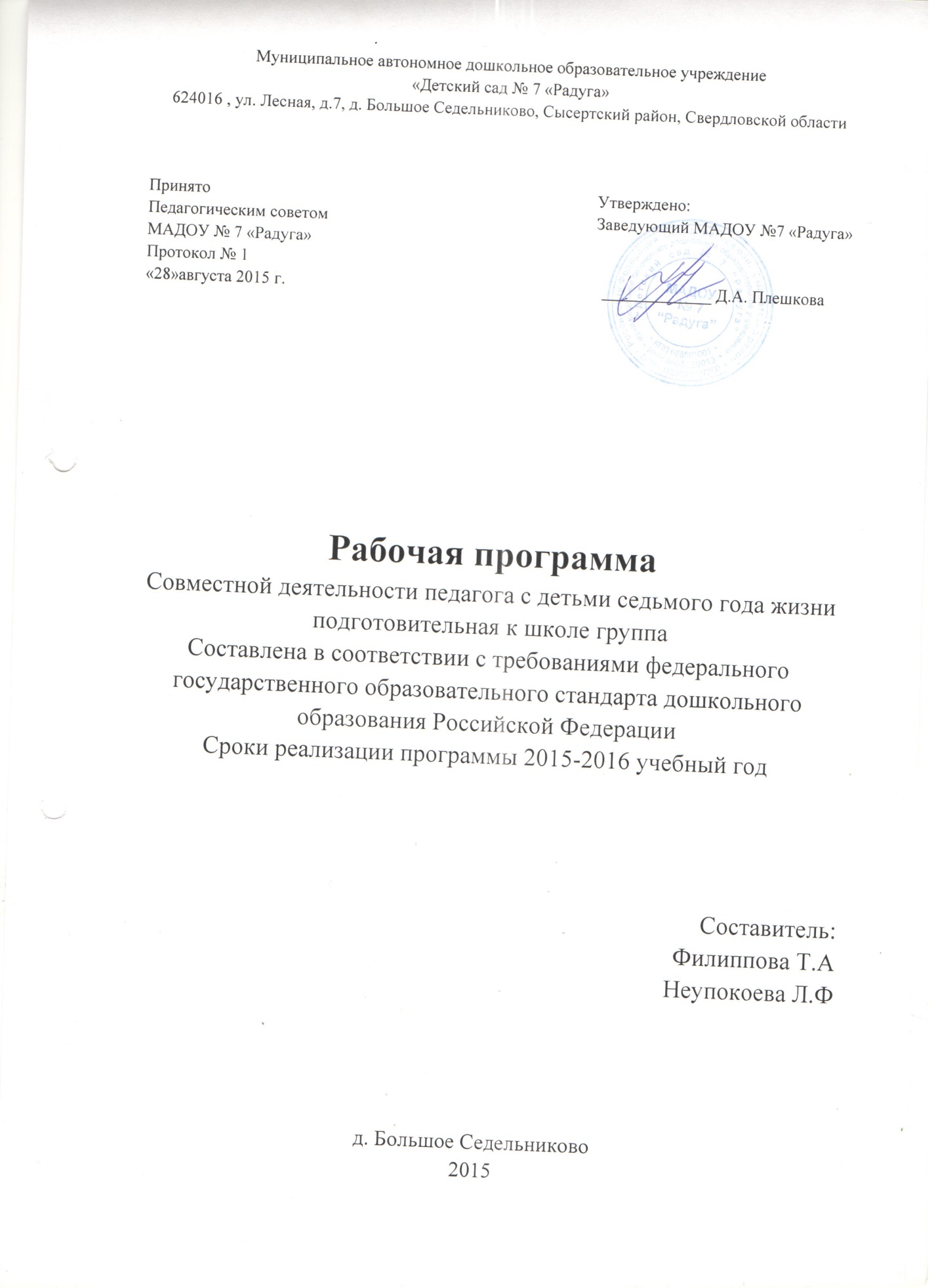 ЦЕЛЕВОЙ РАЗДЕЛ ПОЯСНИТЕЛЬНАЯ ЗАПИСКАЦели и задачи реализации программы.   Рабочая программа старшей группы разработана в соответствии с Федеральным государственным образовательным стандартом дошкольного образования (Приказ Министерства образования и науки РФ от 17 октября 2013 г. №1155) на переходный период до утверждения Примерной основной образовательной программы дошкольного образования.с Законом РФ «Об образовании» от 29 декабря 2012 г. № 273; «Типовым положением о дошкольном образовательном учреждении»Нормативно-правовыми актами Российской Федерации, Свердловской области, органов местного самоуправления и Учредителя; Федеральными государственным и образовательными стандартами к структуре основной общеобразовательной программы дошкольного образования «О гигиенических требованиях к максимальной нагрузке на детей дошкольного возраста в организованных формах обучения»;Требованиями СанПиНа;Основной образовательной программы ДОУ.	Вся деятельность в рамках программы ведется только на русском языке.Целью рабочей программы является создание благоприятных условий для полноценного проживания ребенком дошкольного детства, формирование основ базовой культуры личности, всестороннее развитие психических и физических качеств в соответствии с возрастными и индивидуальными особенностями, подготовка к жизни в современном обществе, к обучению в школе, обеспечение безопасности жизнедеятельности дошкольника, через разнообразных видов детской деятельности: игровой, коммуникативной, трудовой, познавательно-исследовательской, продуктивной, музыкально-художественной, чтения.Задачи:1. способствовать природному процессу умственного и физического развития детей через организацию разных видов деятельности -   игровой, коммуникативной, познавательно-исследовательской, трудовой, двигательной, чтению художественной литературы, музыкально-художественной, продуктивной деятельности;2. обеспечить психолого-педагогическое сопровождение работы по освоению образовательных областей;3. реализовать формы организации совместной взросло-детской (партнерской деятельности) в ходе непосредственной образовательной деятельности (НОД), самостоятельной деятельности (СД), режимных моментах, работе с родителями. 1.2 Значимые для разработки и реализации рабочей программы характеристики.1)Демографические особенности:   Анализ социального статуса семей выявил, что в   старшей группе  воспитываются дети из полных (90% - семей), из неполных (10% - семьи) и многодетных (15% -  семьи) семей. Основной состав родителей – среднеобеспеченные, с высшим (60 % - чел.) и средне-  специальным  профессиональным (40% - чел.) 2) Национально – культурные особенности:   Этнический состав воспитанников группы: русские. Обучение и воспитание в ДОУ осуществляется на русском языке.                                                                                               Основной контингент воспитанников проживает в условиях города, прилегающего района. Реализация регионального компонента осуществляется через знакомство с национально-культурными особенностями Урала. Знакомясь с родным краем, его достопримечательностями, ребенок учится осознавать себя, живущим в определенный временной период, в определенных этнокультурных условиях. Данная информация реализуется через целевые прогулки, беседы, проекты. 3) Климатические особенности:   При организации образовательного процесса учитываются климатические особенности региона.В режим дня группы ежедневно включены утренняя гимнастика, упражнения для профилактики плоскостопия, зарядка после сна. В холодное время года удлиняется пребывание детей на открытом воздухе. В теплое время года – жизнедеятельность детей, преимущественно, организуется на открытом воздухе.  Исходя из климатических особенностей региона, график образовательного процесса составляется в соответствии с выделением двух периодов:1. холодный период: учебный год (сентябрь-май, составляется определенный режим дня и расписание непосредственно образовательной деятельности;2. теплый  период (июнь-август, для которого составляется другой режим дня).  1.3    Принципы и подходы к формированию ПрограммыПринцип развивающего образования, в соответствии с которым главной целью дошкольного образования является развитие ребенка.Принцип научной обоснованности и практической применимости.Принцип интеграции содержания дошкольного образования в соответствии с возрастными возможностями и особенностями детей, спецификой и возможностями образовательных областей.Комплексно-тематический принцип построения образовательного процесса в группе.1.4 Возрастные особенности развития детей 6-7 лет (подготовительная к школе  группа)В сюжетно-ролевых играх дети подготовительной к школе группы начинают осваивать сложные взаимодействия людей, отражающие характерные значимые жизненные ситуации, например, свадьбу, рождение ребенка, болезнь, трудоустройство и т. д.Игровые действия детей становятся более сложными, обретают особый смысл, который не всегда открывается взрослому. Игровое пространство усложняется. В нем может быть несколько центров, каждый из которых поддерживает свою сюжетную линию. При этом дети способны отслеживать поведение партнеров по всему игровому пространству и менять свое поведение в зависимости от места в нем. Так, ребенок уже обращается к продавцу не просто как покупатель, а как покупатель-мама или покупатель-шофер и т. п. Исполнение роли акцентируется не только самой ролью, но и тем, в какой части игрового пространства эта роль воспроизводится. Например, исполняя роль водителя автобуса, ребенок командует пассажирами и подчиняется инспектору ГИБДД. Если логика игры требует появления новой роли, то ребенок может по ходу игры взять на себя новую роль, сохранив при этом роль, взятую ранее. Дети могут комментировать исполнение роли тем или иным участником игры.Образы из окружающей жизни и литературных произведений, передаваемые детьми в изобразительной деятельности, становятся сложнее. Рисунки приобретают более детализированный характер, обогащается их цветовая гамма. Более явными становятся различия между рисунками мальчиков и девочек. Мальчики охотно изображают технику, космос, военные действия и т.п. Девочки обычно рисуют женские образы: принцесс, балерин, моделей и т.д. Часто встречаются и бытовые сюжеты: мама и дочка, комната и т. д,Изображение человека становится еще более детализированным и пропорциональным. Появляются пальцы на руках, глаза, рот, нос, брови, подбородок. Одежда может быть украшена различными деталями.При правильном педагогическом подходе у детей формируются художественно-творческие способности в изобразительной деятельности.Дети подготовительной к школе группы в значительной степени освоили конструирование из строительного материала. Они свободно владеют обобщенными способами анализа как изображений, так и построек; не только анализируют основные конструктивные особенности различных деталей, но и определяют их форму на основе сходства со знакомыми им объемными предметами. Свободные постройки становятся симметричными и пропорциональными, их строительство осуществляется на основе зрительной ориентировки.Дети быстро и правильно подбирают необходимый материал. Они достаточно точно представляют себе последовательность, в которой будет осуществляться постройка, и материал, который понадобится для ее выполнения; способны выполнять различные по степени сложности постройки как по собственному замыслу, так и по условиям.В этом возрасте дети уже могут освоить сложные формы сложения из листа бумаги и придумывать собственные, но этому их нужно специально обучать. Данный вид деятельности не просто доступен детям — он важен для углубления их пространственных представлений.Усложняется конструирование из природного материала. Дошкольникам уже доступны целостные композиции по предварительному замыслу, которые могут передавать сложные отношения, включать фигуры людей и животных.У детей продолжает развиваться восприятие, однако они не всегда могут одновременно учитывать несколько различных признаков.Развивается образное мышление, однако воспроизведение метрических отношений затруднено. Это легко проверить, предложив детям воспроизвести на листе бумаги образец, на котором нарисованы девять точек, расположенных не на одной прямой. Как правило, дети не воспроизводят метрические отношения между точками: при наложении рисунков друг на друга точки детского рисунка не совпадают с точками образца.Продолжают развиваться навыки обобщения и рассуждения, но они в значительной степени еще ограничиваются наглядными признаками ситуации.Продолжает развиваться воображение, однако часто приходится констатировать снижение развития воображения в этом возрасте в сравнении со старшей группой. Это можно объяснить различными влияниями, в том числе и средств массовой информации, приводящими к стереотипности  детских образов.Продолжает развиваться внимание дошкольников, оно становится произвольным. В некоторых видах деятельности время произвольного сосредоточения достигает 30 минут.У дошкольников продолжает развиваться речь: ее звуковая сторона, грамматический строй, лексика. Развивается связная речь. В высказываниях детей отражаются как расширяющийся словарь, так и характер ощущений, формирующихся в этом возрасте. Дети начинают активно употреблять обобщающие существительные, синонимы, антонимы, прилагательные и т.д.В результате правильно организованной образовательной работы дошкольников развиваются диалогическая и некоторые виды монологической речи.В подготовительной к школе группе завершается дошкольный возраст. Его основные достижения связаны с освоением мира вещей как предметов человеческой культуры; освоением форм позитивного общения с людьми; развитием половой  идентификации, формированием позиции школьника.К концу дошкольного возраста ребенок обладает высоким уровнем познавательного и личностного развития, что позволяет ему в дальнейшем успешно учиться в школе.Организационные условия жизнедеятельности детейОрганизация жизнедеятельности детей по реализации и освоению содержания рабочей программы осуществляется в двух основных моделях организации образовательного процесса – совместной деятельности взрослого и детей и самостоятельной деятельности детей. Решение образовательных задач в рамках первой модели – совместной деятельности взрослого и детей - осуществляется как в виде непосредственно образовательной деятельности (не сопряженной с одновременным выполнением педагогами функций по присмотру и уходу за детьми), так и в виде образовательной деятельности, осуществляемой в ходе режимных моментов (решение образовательных задач сопряжено с одновременным выполнением функций по присмотру и уходу за детьми – утренним приемом детей, прогулкой, подготовкой ко сну, организацией питания и др.). Непосредственно образовательная деятельность реализуется через организацию различных видов детской деятельности (игровой, двигательной, познавательно-исследовательской, коммуникативной, продуктивной, музыкально-художественной, трудовой, а также чтения художественной литературы) или их интеграцию с использованием разнообразных форм и методов работы.      Процесс воспитания и развития в детском саду является непрерывным, но, тем не менее, график образовательного процесса составляется в соответствии с выделением двух периодов:холодный период: учебный год (сентябрь-май), составляется определенный режим дня и расписание организованных образовательных форм;летний период (июнь-август), для которого составляется другой режим дня.Обучение и воспитание детей осуществляется на русском языке (в соответствии с Уставом МАДОУ).2. Планируемые результаты усвоения программы.Результатами освоения программы являются целевые ориентиры дошкольного образования, которые представляют собой социально-нормативные возрастные характеристики возможных достижений ребенка. К целевым ориентирам дошкольного образования относятся следующие социально-нормативные возрастные характеристики возможных достижений ребенка:ребенок овладевает основными культурными способами деятельности, проявляет инициативу и самостоятельность в разных видах деятельности - игре, общении, познавательно-исследовательской деятельности, конструировании и др.; способен выбирать себе род занятий, участников по совместной деятельности;ребенок обладает установкой положительного отношения к миру, к разным видам труда, другим людям и самому себе, обладает чувством собственного достоинства; активно взаимодействует со сверстниками и взрослыми, участвует в совместных играх. Способен договариваться, учитывать интересы и чувства других, сопереживать неудачам и радоваться успехам других, адекватно проявляет свои чувства, в том числе чувство веры в себя, старается разрешать конфликты;ребенок обладает развитым воображением, которое реализуется в разных видах деятельности, и прежде всего в игре; ребенок владеет разными формами и видами игры, различает условную и реальную ситуации, умеет подчиняться разным правилам и социальным нормам;ребенок достаточно хорошо владеет устной речью, может выражать свои мысли и желания, может использовать речь для выражения своих мыслей, чувств и желаний, построения речевого высказывания в ситуации общения, может выделять звуки в словах, у ребенка складываются предпосылки грамотности;у ребенка развита крупная и мелкая моторика; он подвижен, вынослив, владеет основными движениями, может контролировать свои движения и управлять ими; ребенок способен к волевым усилиям, может следовать социальным нормам поведения и правилам в разных видах деятельности, во взаимоотношениях со взрослыми и сверстниками, может соблюдать правила безопасного поведения и личной гигиены;ребенок проявляет любознательность, задает вопросы взрослым и сверстникам, интересуется причинно-следственными связями, пытается самостоятельно придумывать объяснения явлениям природы и поступкам людей; склонен наблюдать, экспериментировать. Обладает начальными знаниями о себе, о природном и социальном мире, в котором он живет; знаком с произведениями детской литературы, обладает элементарными представлениями из области живой природы, естествознания, математики, истории и т.п.; ребенок способен к принятию собственных решений, опираясь на свои знания и умения в различных видах деятельностиII.СОДЕРЖАТЕЛЬНЫЙ РАЗДЕЛ Организация жизнедеятельности детей подготовительной к школе  группы.1.1Особенности организации режимных моментов.         Организационно-педагогические условия образовательного процесса в группе обеспечивают выбор оптимальных форм организации детской деятельности, как по содержанию (игровая, исследовательская, трудовая деятельность, экспериментирование)  так и по форме: групповая, подгрупповая, индивидуальная. Проектирование образовательного процесса представлено гибким режимом жизнедеятельности,  который корректируется в зависимости от сезона.Цикличность процессов жизнедеятельности обуславливают необходимость выполнение режима, представляющего собой рациональный порядок дня, оптимальное взаимодействие и определённую последовательность периодов подъёма и снижения активности, бодрствования и сна. Режим дня организуется с учётом физической и умственной работоспособности, а также эмоциональной реактивности в первой и во второй половине дня.    При составлении и организации режима дня учитывались повторяющиеся компоненты:  время приёма пищи;укладывание на дневной сон;общая длительность пребывания ребёнка на открытом воздухе и в помещении при выполнении физических упражнений. Организация жизни и деятельности детей спланирована согласно СанПин 2.4.1.3049-13"Санитарно-эпидемиологических требованиях к устройству, содержанию и организации режима работы дошкольных образовательных организаций"      от 15 мая 2013 г. N 26.РЕЖИМ ДНЯ В ГРУППЕ НА ЗИМНИЙ ПЕРИОДРЕЖИМ ДНЯ ГРУППЫ В ЛЕТНИЙ ПЕРИОДПРОДОЛЖИТЕЛЬНОСТЬ ПРОГУЛОК В В ЗИМНИЙ ПЕРИОДТемпература воздуха:минус  10-14 СПрогулки в полном объёме.Скорость ветра, м/с: без ветра, слабый, до 5 м/с,       умеренный, до 10 м/сТемпература воздуха:минус 15-19 ССкорость ветра:   без ветра , слабый, до 5 м/с             Прогулки в полном объёме.                                    умеренный до 10 м/ссильный, до 15 м/с                - Сокращение прогулки до 30-40 минТемпература воздуха: минус 20-24 ССкорость ветра:   без ветра                               -            В полном объёмеслабый, до 5 м/с Дневная прогулка 40 мин-1,5 ч.умеренный до 10 м/с Вечерняя прогулка 1-1,5 часасильный, до 15 м/с               -   Сокращение прогулки до 30-                                                                                              40 мин.Температура воздуха: минус 25-29 ССкорость ветра:   без ветра:                               - Сокращение прогулки до                         45-                                                                                           60 мин.слабый до 5 м/с                    -Сокращение прогулки до 40 мин.                                    умеренный до 10 м/с             - Сокращение прогулки до 30 мин.                                    сильный до 15 м/с                 - Не гулятьТемпература воздуха: минус 30-35 ССкорость ветра:   без ветра:                               - до 40 минут                                     слабый до 5 м/с                    -до 40 минут                                     умеренный до 10 м/с            - до 20-30 минут                                     сильный до 15 м/с                - не гулятьТемпература  воздуха: минус 35-40 ССкорость ветра            без ветра Не гулять                                      слабый до 5 м/с                   	не гулять                                     умеренный до 10 м/с                                                сильный до 15 м/с                            1.2Физкультурно-оздоровительная работа      В группе постоянная работа по укреплению здоровья детей, закаливанию организма и совершенствованию его функций.     При проведении закаливающих мероприятий осуществляется дифференцированный подход к детям, учитываются их индивидуальные возможности.    Особое внимание обращается на выработку у детей правильной осанки.В группе создан   оптимальный температурный режим, регулярное проветривание; приучают детей находиться в помещении в облегченной одежде.Пребывание детей на воздухе обеспечивается в соответствии с режимом дня.	Создан оптимальный двигательный режим — рациональное сочетание различных видов занятий и форм двигательной активности, в котором общая продолжительность двигательной активности составляет не менее 60% от всего времени бодрствования.	Активно поощряется участие детей в совместных подвижных играх ифизических упражнениях на прогулке.  В группе созданы условия для развития инициативы у детей при организации самостоятельных подвижных и спортивных игр и упражнений, поощряются самостоятельное использование детьми имеющегося физкультурного и спортивно-игрового оборудования, воспитания интереса к физическим упражнениям.	Ежедневно проводится с детьми утренняя гимнастика. В теплый период – на свежем воздухе.	В процессе образовательной деятельности, требующей высокой умственной нагрузки, и в середине времени, отведенного на непосредственную образовательную деятельность, проводятся физкультминутки длительностью 1–3 минуты.РЕЖИМ ДВИГАТЕЛЬНОЙ АКТИВНОСТИ В ПОДГОТОВИТЕЛЬНОЙ К ШКОЛЕ  ГРУПЕЕ2. Воспитательно – образовательный процесс в группе.Воспитательно-образовательный процесс строится с учетом контингента воспитанников, их индивидуальных и возрастных особенностей.При организации воспитательно-образовательного процесса обеспечивается  единство воспитательных, развивающих и обучающих целей и задач, при этом решаются поставленные цели и задачи, избегая перегрузки детей, на необходимом и достаточном материале, максимально приближаясь к разумному «минимуму». Образовательные  областиФизическое развитие  -     физическая культура, здоровье;Социально-коммуникативное - игра, труд, коммуникация, безопасность, духовно-нравственное воспитание;Познавательное развитие-конструирование, РЭМП, сенсорика, окружающий мир, патриотическое воспитание;Речевое развитие-развитие речи, чтение художественной литературы, грамота;Художественно – эстетическое-музыкальное воспитание, продуктивная деятельность: лепка, рисование, ручной труд, аппликация.    Построение образовательного процесса строится на комплексно-тематическом принципе с учетом интеграции образовательных областей и единства тем.Образовательная область«Социально-коммуникативное развитие»Овладение коммуникативной деятельностью и элементарнымиобщепринятыми нормами и правилами поведения в социумеЗадачи возраста:• формировать уверенность в себе, умение отстаивать собственное мнение;• формировать чувство собственного достоинства, осознаниясвоих прав и свобод (право иметь собственное мнение и личныевещи, право выбирать друзей, игрушки, виды деятельности);• воспитывать уважение и терпимость к детям и взрослым независимо от социального происхождения, расовой и национальной принадлежности, языка, пола, вероисповедания, возраста,личностного и поведенческого своеобразия, уважение к чувствусобственного достоинства других людей, их мнениям, желаниям,взглядам;• содействовать планированию совместной работы, контролю своих желаний, согласованию с партнёрами по деятельностисвои действия;• развивать ответственность за дело, данное слово;• продолжать знакомить с различными эмоциональными состояниями других людей, учить понимать причины эмоциональныхсостояний;• формировать понимание значения собственных усилий дляполучения качественного результата;• формировать социальные навыки: разрешение конфликтныхситуаций, умений договориться, соблюдать очерёдность, устанавливать новые контакты;• содействовать становлению внутренней позиции ≪Я — будущийшкольник≫, социальной и познавательной мотивации учения;• формировать бережное отношение к своей семье, к детскомусаду, к родному городу (селу), к родному краю и стране.СамопознаниеМой организмЗнать, что у меня, как и у всех людей, есть внешние и внутренниеорганы чувств, которые помогают жить и узнавать много интересного. Внутренние органы: сердце, желудок, головной мозг.Знать, что еда обеспечивает наш организм энергией, если не поешь, то не сможешь играть, думать, работать.Знать, что мозг управляет нашим организмом, он находится в голове, без мозга человек не сможет даже двигаться, ведь это мозг даётразные команды организму: ≪Подними руки, сядь≫.Понимать, что, если какие-то органы плохо работают, существуют специальные приборы для улучшения жизни (очки, слуховые приборы).Чувства, поступки, уменияУметь прислушиваться к себе: собственным переживаниям, эмоциональным состояниям (≪Мне весело≫, ≪Я огорчён≫, ≪Мне страшно≫ и т.д.) — и сказать о них.Уметь управлять своими чувствами, иногда скрывать, если онимогут кого-то обидеть.Понимать по выражению лица, позе, радуется человек илиогорчён.Знать, что о его настроении рассказывают глаза, губы, руки и ноги.Осознавать, что дела по отношению к другим — это поступки.Поступки бывают хорошие и плохие.Стараться совершать только хорошие поступки. Испытыватьстыд за плохие поступки.Уметь одеваться, убирать за собой, прыгать, бегать.Осознавать, что многому ещё придётся научиться — читать, писать, высоко прыгать…Проявлять самостоятельность.Я и моя семья, родословнаяЗнать, что семья живёт в квартире, а квартира находится в доме,дом находится на улице … в городе ...Знать, что родственники живут не только в родном городе, но и в других городах и сёлах.Знать родственников: бабушка, дедушка, тёти — дочери бабушкии дедушки, дядя — сын, их дети — мои братья и сёстры. Знать, чтообъединяет родственников. Гордиться родом, родственниками.Я и сверстникиИметь друзей в группе, во дворе.Уметь вместе с детьми играть, рисовать.Понимать необходимость выполнения правил в детском саду (без правил жить нельзя, потому что будет беспорядок). Проявлять интерес к труду взрослых и стремление ценить его общественную значимость, учить беречь результаты труда.Закреплять полученные представления о содержании и значениитруда взрослых. Формировать понимание того, что трудом взрослых людей созданы города, посёлки, транспорт, искусство, здравоохранение, образование, осуществляется охрана природы.Продолжать расширять представление о людях творческих профессий: художниках, дизайнерах, писателях и поэтах, композиторах.Продолжать расширять представление о профессиях и трудовой деятельности взрослых. Закреплять знания детей о производственном (строительство, шитьё одежды, производство продуктов питания, сельское хозяйство и т.д.) и обслуживающем труде (медицина, торговля и т.д.).Расширять представление о роли современной техники в трудовой деятельности (электронные весы, компьютер, автопогрузчик и пр.), о роли машин и механизмов в жизни человека (ускорение получения результатов труда, улучшение его качества, облегчение труда).Продолжать формировать представление о семейном бюджете, умении быть бережливым, стремиться участвовать в домашнем труде.Закреплять навыки самообслуживания: чистить зубы, умываться,по мере необходимости мыть руки, одеваться и раздеваться, аккуратно складывать в шкаф одежду, сушить мокрые вещи, замечать иустранять непорядок в своём внешнем виде. Убирать постель послесна; сервировать стол и прибирать его после еды.Стараться поддерживать порядок в группе и на участке детского сада, оказывать посильную помощь взрослым и малышам.Соблюдать правила уличного движения (переходить улицу в указанном месте, в соответствии со световыми сигналами).Формирование основ собственной безопасности и безопасностиокружающего мираЗадачи возраста:• развивать у детей способность к анализу и синтезу, самоконтролю, самооценке при выполнении заданий;• формировать модели поведения в типичных ситуациях (ребёнок дома,  во время купания в водоёмах и бассейне, потерялся на улице или в общественном месте);• вырабатывать у детей навыки правильного поведения в экстремальных ситуациях;• совместно с родителями стимулировать развитие у детей самостоятельности и ответственности.Блок «Наши дети и другие люди»Научить детей отличать друзей, знакомых и незнакомых людей.Рассмотреть и обсудить возможные ситуации насильственного поведения взрослого: хватает за руку, затаскивает в машину, подталкивает в подъезд или какое-либо строение — и объяснить детям, как следует вести себя в подобных ситуациях. Дети должны знать, что при возникновении опасности им надо громко кричать, призывая на помощь и привлекая внимание окружающих. Научить детей правильно вести себя, чтобы окружающие поняли, что совершается насилие, и не спутали его с обычными детскими капризами.Необходимо разъяснить детям, что опасности могут подстерегатьих не только на улице, но и дома, поэтому нельзя входить в подъездодному, без родителей или знакомых взрослых, нельзя открыватьдверь чужому, даже если у незнакомого человека ласковый голосили он представляется знакомым родителей, знает, как их зовут, идействует будто от их имени.Выработать у детей навыки правильного поведения в экстремальных ситуациях при контакте с опасными людьми.Блок «Наш ребёнок в доме»Расширять представление детей об источниках опасности в доме,особенно таких, как открытое окно, балкон, лифт, лестница. Обратить внимание детей на то, что они не должны самостоятельно открывать окно, устраивать игры и шутки на балконе или у окна.Формировать представление детей о пожароопасных предметах, которыми нельзя самостоятельно пользоваться. Рассказатьдетям, что существует много предметов, которыми надо уметьпользоваться, и что они должны храниться в специально отведённых местах.Объяснить детям, что такое бытовая химия, чем она опасна длядетей. Рассказать детям, что существуют электрические плиты (работают от электрического тока), а ещё есть газовые плиты, в которые подаётся бытовой газ. Газ может быть очень опасен.Научить детей правильному поведению в экстремальных ситуациях в быту: уметь пользоваться телефоном в случаях возникновения пожара, получения травмы, уметь привлечь внимание прохожих и позвать на помощь при пожаре, проникновении в дом преступников, уметь потушить начинающийся пожар, набросив на источник возгорания тяжёлое одеяло.Учить с детьми номера 01, 02, 03, 04 (112 — единый телефон Службы спасения), а также знать номера близких взрослых.Блок «Наши дети и окружающая природа»Познакомить детей с проблемами загрязнения окружающей среды, объяснить, как ухудшение экологических условий сказываетсяна человеке и живой природе.Рассказать детям о том, что человек долгие годы использует для своего блага леса, моря, горы, полезные ископаемые, животных и птиц.Необходимо объяснить детям, что выполнение привычных требований взрослых не пить некипячёную воду, мыть фрукты и овощи, мыть руки перед едой в наши дни может уберечь от болезней, а иногда и спасти жизнь. Дать детям сведения о непригодности испорченных пищевых продуктов к употреблению.Продолжать рассказывать детям о ядовитых растениях, которые растут в лесу, на полянах, лугах, на пустырях, в парках. Дети должны знать, что существуют ядовитые грибы, и научиться отличать их от съедобных. Объяснить, что даже съедобные грибы нельзя брать в рот или пробовать в сыром виде.Приучить детей к осторожному обращению с объектами природы. Познакомить с сигналами опасности у животных, растений (шипы, колючки, звуки, рога и т.д.). Учить соблюдать меры предосторожности.Объяснить детям безопасные правила поведения на солнце, водоёмах в летний и зимний период времени.Дать сведения о первой помощи при перегревании и обморожении.Блок «Наши дети и дорога»Закреплять с детьми полученные ранее знания, умения и навыки.Познакомить детей с некоторыми дорожными знаками: предупреждающие, запрещающие, информационно-указательные, знаки сервиса — закреплять оформление знаков каждой группы (синий круг, синий квадрат, синий прямоугольник, круг и треугольник с красной окантовкой).Рассказать детям о работе полицейских-регулировщиков, которые следят за порядком на тех перекрёстках, где нет светофоров.Они подают жезлом команды, кому стоять, кому идти или ехать.Познакомить  детей с правилами передвижения на велосипеде: ездить можно только там, где  нет автомобилей, на закрытых площадках и в других безопасных местах либо где есть знак ≪Велосипедная дорожка≫. Закрепить с детьми правило: даже в присутствии взрослого не следует ездить на велосипеде по тротуару, так как они будут мешать пешеходам, могут наехать на маленького ребёнка, сбить пожилого человека, толкнуть коляску с малышом. Совершенствовать у детей культуру поведения на улицах города и в общественном и личном транспорте.Блок «Родители должны знать»Необходимо:• развивать у детей самостоятельность и ответственность;• большое внимание уделять приобретению детьми безопасных навыков поведения, опыта и применения их в реальной жизни, на практике.Образовательная область«Познавательное развитие»Овладение познавательно-исследовательской деятельностью     На седьмом году жизни ребёнок обобщает и систематизирует ранее полученные знания. Ребёнок определяет границы освоенных знаний. Самооценка — важный ключ к пониманию ребёнком, что собственные знания можно дополнить, расширить, уточнить, используя книги, другие средства информации.Сенсорное развитиеЗадачи возраста:развивать действия по использованию эталонов в игре, продуктивных видах деятельности, движении;формировать обобщённые способы обследования с целью ихвоспроизведения в разных видах деятельности;самостоятельно проводить анализ объектов: выделение целого,затем его частей, деталей, соответствующих усвоенным эталонным представлениям, их пространственного расположения и далее объекта в целом;экспериментировать с цветом, формой, величиной;самостоятельно строить практическую деятельность с опоройна уже сформированные сенсорные эталоны и действия с ними:изменять конструкцию в высоту, длину, ширину, преобразовы-вать плоскостной материал в объёмные формы (квадрат, прямоугольник — в цилиндр, круг и полукруг — в конус, квадрат — в куб), объединять различные геометрические формы в одну (квадрат, прямоугольник, многоугольник);создавать художественный образ реальной действительностииз разных материалов, узнаваемой по форме, цвету, пропорциям,с опорой на свойства материала (его цвет, форму, фактуру);учить исследовать и воспринимать природу с помощью всехорганов чувств (слушать её звуки, чувствовать запахи, наслаждаться её красками).Продолжать решать прямо или косвенно задачи сенсорного развития ребёнка. Поддерживать способность передать цветом и формой своё отношение к объекту, явлению действительности, а такжесвоё настроение, эмоции.В беседах о произведениях живописи, графики, декоративно-прикладного искусства уточнять средства, с помощью которых художник передаёт настроение героев, состояние природы (цвет, форма, величина как элементы ≪языка≫ изобразительной деятельности).Предлагать решать творческие задания. Используя контрастные и пастельные цвета, экспериментируя с ними на палитре, дети могут передавать в рисунке до 10—12 оттенков, что придаёт особую выразительность сюжетным и декоративным композициям. В аппликации чувство цвета формировать удетей при выборе бумаги разных оттенков, создании декоративно орнаментальных композиций (панно, фризы).Учить видеть многообразие свойств и качеств предметного мира.Формировать умение применять эталоны в качестве меры конкретных свойств предметов и вещей. Использовать усложнённые варианты игр с предметами и игрушками, картинками.Проводить словесные дидактические игры с правилами нескольких типов:игры-загадки на выделение характерных признаков предметови сравнение их (≪Какой предмет загадали?≫, ≪Да — нет≫, ≪Похоже — не похоже≫, ≪Чёрное и белое≫);игры на обобщение и группировку предметов по определённо-му признаку (≪Назови три предмета≫, ≪Кому что нужно?≫), на отличие реальных от нереальных явлений (≪Кто больше заметит?≫,≪Бывает — не бывает≫).В процессе дидактических игр продолжать уточнять представления о величине, положении предметов в пространстве.__ Знакомясь с эталонами формы, учить различать варианты формы(одной геометрической фигуры) и цвета. Например, при работе сдеталями конструктора, бумагой, природными материалами знакомить детей с треугольниками равносторонними и равнобедренными. Давать представления о цветах спектра и об определённой последовательности,как в радуге.Познавательно-исследовательская деятельностьЗадачи возраста:продолжать развивать познавательные способности (выявлятьобщее и различное, обобщать, прослеживать закономерности,классифицировать предметы по разным признакам (внешним ифункциональным);учить устанавливать простые связи между явлениями и предметами, предполагать изменения предметов в результате воздействия на них, прогнозировать эффект от своих действий;учить находить причины и следствия событий, происходящих висторическо-географическом пространстве, сравнивать свой образ жизни с образом жизни других людей;систематизировать группы предметов по заданным свойствам;продолжать развивать символическую функцию мышления впроцессе использования элементов традиционной системы составления карт (условных обозначений), умение создавать систему знаков и применять её, строить и понимать планы-карты, прокладывать и считывать маршруты, придумывать символы или знаки событий и мест (пиктограммы), выполнять опыты и наблюдения по моделям и схемам, составлять природоохранныезнаки с использованием различных символов;совершенствовать знания о различных профессиях, изучатьособенности взаимодействия людей друг с другом в трудовомколлективе ради достижения общей цели (директор завода, инженер, рабочий — все работают над выпуском автомобиля);формировать на основе исследовательской деятельности природоохранные навыки поведения в природных условиях и населённых пунктах (почему нужно забирать мусор с собой после отдыхаили бросать в урны, не пугать животных в парках, на природе);поддерживать самостоятельную поисково-исследовательскуюдеятельность (проведение опытов, наблюдений, поиск информации в литературе).Продолжать учить детей ориентироваться в окружающем мирепо символам и знакам, знакомить с основными знаками дорожного движения для пешеходов, показывать планы помещений, календарии ежедневники, структуру расписаний планов на будущее, составлять их вместе с детьми и поощрять использовать в играх; показывать, как пользоваться дневниками, тетрадями; знакомить с деньгами, предлагать делать игрушечные образцы для игры, придумывать свои знаки и символы.Учить находить связь между климатом и образом жизни людей,знакомить с изменениями климата на протяжении веков.Учить классифицировать предметы по внешним и внутреннимпризнакам (цвету, форме, размеру, весу, скорости передвижения, назначению).Планируя работу, отталкиваться от личного опыта детей, использовать знания, полученные ими на экскурсиях в музеи и к историческим памятникам во время поездок и путешествий с родителями.Организовывать сбор простейших коллекций открыток, скульптур, марок, природного материала. На основе таких коллекций в группах создавать мини-музеи.Проводить исследования, помогающие детям понять и принять правила поведения в природе.Вовлекать детей в проектную деятельность, предоставлять возможность для исследования различными способами доступных предметов и явлений, самостоятельной защиты проекта. Организовывать познавательную деятельность в детском саду для формирования познавательного интереса, простейших умений и навыков владения элементарными материалами, измерительными приборами (термометр, весы, линейка, увеличительное стекло и т.д.).Расширяя круг ясных, точных знаний включать детей в проблемные ситуации, в практические эксперименты, исследования, которые побуждают задуматься: ≪Что будет, если я сделаю то или это?≫, ≪Что было бы, если бы?..≫. Подводить детей к формулированию определённых гипотез.Включать пластические этюды ≪Изобрази предмет≫, ≪Расскажи без слов, что ты знаешь о…≫.Содействовать расширению в процессе познавательной деятельности круга символических представлений, усвоению способов построения моделей, имеющих обобщённый смысл и отображающих черты многих объектов (например, план на местности с обозначением архитектурных построек).Поддерживать детскую фантазию, поощрять придумывание самостоятельных объяснений существующим явлениям. Помогать различать реальный и выдуманный мир, действительность и сказку. Обогащать окружающую среду детей, чтобы она была источ-ником познавательного развития. Предоставлять дошкольникамвозможность моделировать, изменять развивающие центры в про-странстве группы.КонструированиеУчить делать объёмные игрушки из бумаги, конструироватькостюмы для кукол из неоформленного, природного и бросово-го материалов. Вовлекать в поисковую деятельность на основе са-мостоятельного составления схемы, ≪чертежа≫; развивать умениясхематично изображать путь до знакомого объекта, создавать постройку,конструкцию по заданному чертежу, комментируя последо-вательность действий.Из строительного материала учить конструировать знакомыеобъекты по фотографии, рисунку, схеме, а также по собственномузамыслу.Из деталей конструктора учить встраивать в свои конструкциимеханические элементы (подвижные колёса, вращающееся основание подъёмного крана и т.д.), использовать созданные конструкциив играх.Развивать у детей умение самостоятельно конструировать из бумаги в соответствии с интересами и потребностями (например, для изготовления кукольной одежды).Поощрять сюжетное конструирование из природного материалав разных условиях (в детском саду, на участке с использованием снега, камней, песка).Организовывать выставки детских работ, украшать ими интерье-ры детского сада.Природное окружениеЗадачи возраста:учить бережно относиться к живой и неживой природе, заранее предвидеть положительные и отрицательные последствиясвоего вмешательства в естественные природные и хозяйственные циклы, формировать ресурсосберегающее отношение к ней;продолжать развивать представления о целостности природы ивзаимосвязях её компонентов;формировать элементарные представления о круговороте водыв природе;помогать видеть красоту и разнообразие природы (богатство её форм, красок, запахов), получать удовольствие от общения с ней. Более углублённо знакомить с объектами живой и неживой природы: камнями, песком, глиной, почвой, солнцем, водой, растениями, животными, грибами.Знакомить с разнообразием водоёмов, причинами и последствиями их загрязнения, необходимостью охраны.Мир животных и мир растенийФормировать представление об отличии природы от рукотворного мира.Организовывать длительные наблюдения за природными объектами в уголке природы:развивать способность различать по существенным признакамобъекты живой и неживой природы;знакомить на примере комнатных растений, животных уголкаприроды с ростом, развитием и размножением живых организ-мов, их потребностью в пище, тепле, воде;расширять и систематизировать знания о домашних, зимующих и перелётных птицах; домашних животных и обитателяхуголка природы.Учить детей ухаживать за комнатными растениями. Формироватьумение поливать растения в соответствии с их потребностями во влаге.Расширять представления об особенностях приспособления ди-ких животных, млекопитающих, земноводных, пресмыкающихся.Способствовать систематизации и обобщению представленийо многообразии насекомых (особенности внешнего строения, места обитания, способы передвижения, питание, размножение) с использованием моделей; обобщить представления о сезонных изменениях в поведении насекомых.Развивать обобщённые представления о птицах как живых существах, имеющих типичное строение.Развивать интерес к родному краю, вовлекая детей в практи-ческую реализацию интересных проектов ≪Обитатели рек нашего края≫, ≪Деревья родного края≫, ≪За чистоту города, посёлка≫.Закреплять умение передавать своё отношение к природе в рассказах и продуктивных видах деятельности.Содействовать тому, чтобы дети учились устанавливать причинно-следственные связи между природными явлениями (опираясь надетский опыт, символические средства, коллекции детей).Подводить детей к пониманию того, что жизнь человека на Земле во многом зависит от окружающей среды: чистый воздух, вода, лес, почва благоприятно сказываются на здоровье и жизни человека.Воспитывать бережное и заботливое отношение к живой природе.Сезонные наблюдения (неживая природа)Обогащать представления детей о сезонных изменениях в приро-де (самые короткие дни, длинные ночи).Обращать внимание на взаимосвязь природных объектов (например, осенью плоды остаются на рябине. Это корм для птиц).На участке наблюдать, как производят обрезку деревьев, высаживают деревья, цветы. Предоставлять возможность практического участия.В группе привлекать к посадке семян для птиц, пересаживатькомнатные растения. Совместно с родителями изготавливать кормушки, скворечники.Практическим путём определять свойства природных объектов (например, при расчистке снега, во время трудовой деятельности на огороде и т.д.).Знакомить с народными приметами.Формировать положительно-эмоциональное отношение к каждому сезону года.Организовывать совместно с родителями различные природоохранные акции, экологические праздники (изготовление и развешивание кормушек, скворечников, посадка деревьев и других растений, создание природоохранных знаков, празднование Дня птиц, Дня Земли и т.д.).Развитие элементарных математических представленийВ подготовительной к школе группе освоение математическогосодержания направлено на развитие познавательных и творческихспособностей: умение обобщать, сравнивать, выявлять и устанавливать закономерности, связи и отношения.Старший дошкольный возраст характеризуется повышенным интересом к знаковым системам, моделированию, выполнению арифметических действий с числами, самостоятельности в решении творческих задач и оценке результата.К концу дошкольного возраста у детей имеется запас знаний, который может служить фундаментом, основой того, что будет освоено ими в дальнейшем в школе. К семи годам ребёнок способен усвоить не только отдельные факты об окружающем мире, но и зависимости между формой предмета и его функцией, потребностью и поведением.В этой связи значительно повышаются требования к отбору учебного материала, обеспечению системы в развитии умственных и математических способностей ребёнка, решению задач, связанных с формированием у детей основ учебной деятельности при их подготовке к школе.Задачи возраста:способствовать проявлению и развитию математических способностей; поддерживать интерес к миру чисел и фигур;формировать обобщённые представления о величине и форме;содействовать развитию умений сравнивать множества практическим путём и опосредованно;формировать умения вычислительной деятельности на материале решения простых арифметических задач;знакомить с множествами и операциями над ними, с графическим изображением множеств.Количество и счётВ условиях познавательно-практической деятельности содействовать получению детьми новых сведений о числе (число как результат измерения).Продолжать развивать общие представления о множестве: умение формировать множества по заданным основаниям, видеть составные части множества, в которых предметы отличаются определёнными признаками.Упражнять в объединении, дополнении множеств, удалении из множества части или отдельных его частей.Совершенствовать навыки количественного и порядкового счёта в пределах 10. Познакомить со счётом в пределах 20 без операций над числами.Познакомить с цифрами от 0 до 9.Закреплять понимание отношений между числами натурального ряда (7 больше 6 на 1, а 6 меньше 7 на 1).Учить называть числа в прямом и обратном порядке (устный счёт), последующее и предыдущее число к названному или обозначенному цифрой, определять пропущенное число. Познакомить с составом чисел из единиц в пределах 10 на конкретном материале.Учить раскладывать число на два меньших и составлять из двухменьших большее (в пределах 10, на наглядной основе). Учить на наглядной основе составлять и решать простые арифметические задачи на сложение (к большему прибавляется меньшее) ина вычитание (вычитаемое меньше остатка); при решении задач учитьпользоваться знаками действий ≪+≫, ≪—≫ и знаком отношения ≪=≫.Дать представление о размене ходящих в обращении монет.ВеличинаУчить делить предмет на 2, 4, 8 равных частей путём сгибания(бумаги, ткани, ленты), а также с помощью измерения условноймерой; правильно называть части целого (половина, одна часть из четырёх, одна четвёртая, две четвёртых и т.д.); понимать, что целое больше своей части, а часть меньше целого.Формировать у детей первоначальные измерительные умения.Привлекая детей к выполнению практических заданий, учить измерять длину, ширину, высоту предметов (отрезки прямых линий) с помощью условной меры (бумаги в клетку).Учить детей измерять объём жидких и сыпучих веществ с помощью условной меры.Развивать ≪чувство веса≫. Формировать представление о весе предмета как о свойстве предмета обладать тяжестью и о способах его измерения. Сравнивать вес предметов (тяжелее — легче) путём взвешивания их на ладонях. Познакомить с весами.Развивать представление о том, что результат измерения (длины, веса, объёма предметов) зависит от величины условной меры.Геометрические представленияСистематизировать представления о многоугольниках, сформировать представления о правильных многоугольниках и их свойствах(в процессе выполнения практической работы с моделями правильных треугольников, четырёхугольников, пятиугольников, шестиугольников). Формировать представление о прямой линии, об отрезке прямой.Учить распознавать плоскостные фигуры независимо от их пространственного положения, изображать, располагать на плоскости,упорядочивать по размерам, классифицировать, группировать по цвету, форме, размерам.Совместно с детьми в проблемных, игровых ситуациях моделировать плоскостные геометрические фигуры; конструировать фигуры по словесному описанию и перечислению их характерных свойств; составлять тематические композиции из фигур по собственному замыслу.Предлагать детям воссоздавать сложные по форме предметы из отдельных частей по контурным образцам, по описанию, представлению.Продолжить формирование представлений о пространственныхгеометрических фигурах: шаре, призмах (в том числе кубе, параллелепипеде (≪кирпичике≫), цилиндре, конусе, пирамидах. Показать изготовление моделей этих фигур путём составления их из ≪развёрток≫. Учить составлять собственные композиции из фигур и давать им словесное описание.Ориентировка в пространствеВовлекая детей в игровые проблемные ситуации, продолжатьзнакомить с планами, схемами, маршрутом, картой. Развивать спо-собность к моделированию пространственных отношений между объектами в виде рисунка, плана, схемы.Учить детей ориентироваться на ограниченной территории (лист бумаги, учебная доска, страница тетради); располагать предметы и их изображения в указанном направлении, отражать в речи их пространственное положение.Учить ≪читать≫ простейшую графическую информацию, обозначающую пространственные отношения объектов и направление их движения в пространстве; самостоятельно передвигаться в пространстве, ориентируясь на условные обозначения (знаки и символы).Ориентировка во времениПродолжать формировать представления о времени (используя наглядные модели времени и графические модели, сюжеты художественной литературы): его текучести, периодичности, необратимости, последовательности всех дней недели, месяцев, времён года.Познакомить детей с календарём.Побуждать пользоваться в речи словами-понятиями: сначала, потом, после, раньше, позже, в одно и то же время.Познакомить детей с тем, как узнавать время по часам с точностью до 1 часа.Образовательная область «Речевое развитие»Овладение речью как средством общения и культурыНа седьмом году жизни развёрнутые словесные объяснения дошкольников отличаются целенаправленностью изложения, базируются на активной постоянной мыслительной деятельности. Внимание воспитателя акцентируется на развитии индивидуальных способностей дошкольников, воспитании интереса к речи как особому объекту познания. Обязательным становится поддержка проявления у детей — будущих школьников инициативы с целью получения новых знаний, формирования умения отстаивать свою точку зрения, самостоятельности суждений.В речевом взаимодействии с дошкольниками воспитатель проявляет заботу о развитии внеситуативно-познавательного общения, пытается сделать познавательный материал центром общения (совместные игры познавательного содержания; специальные беседы),о своевременном возникновении и успешном развитии внеситуативно-личностного общения.Необходимо придавать общению с детьми личностный характер: обсуждение нравственных проблем, тем, связанных с понятиями о том, что хорошо, что плохо; уделять внимание общению детей со  сверстниками, которое перерастает в дружбу. Содействовать налаживанию диалогического общения в совместных играх и других видах деятельности, учить пользоваться неречевыми средствами коммуникации — жестами, мимикой, движениями. Помогать осваивать формы речевого этикета.В процессе руководства общением детей стимулировать проявление доброжелательности, альтруистических тенденций в поведении; не оставлять без внимания проявление агрессивности, высокомерия. Особое внимание обращать на развитие у детей эмпатии (по отношению к близким, ровесникам, героям художественных произведений) — способности эмоционально откликаться на переживания других людей, проявлять сочувствие, желание и умение утешить, оказать помощь.На занятиях и в свободной деятельности в подготовительной к школе группе решаются следующие задачи:продолжать развитие фонематического слуха и навыков звукового анализа речи;совершенствовать умения пользоваться краткой и развёрнутой формой ответа;развивать связную монологическую речь;совершенствовать подготовку к обучению грамоте.Лексическое развитиеПродолжать работу по обогащению бытового, природоведческого, обществоведческого словаря детей. Побуждать детей интересоваться смыслом слова в повседневном общении, в специальныхлексических играх и упражнениях; убеждать, что слова в разговоре необходимо употреблять в соответствии с их значением. Развивать понимание таких языковых явлений, как антонимия, синонимия, многозначность слова, побуждать активно использовать их в речи.Совершенствовать умение использовать разные части речи в точном соответствии с их значением и целью высказывания.Помогать осваивать выразительные средства языка (эпитеты, метафоры, образные выражения) с помощью восприятия музыки, психогимнастических этюдов. Содействовать установлению динамического равновесия между речевыми сообщениями и действиями в играх-драматизациях.Звуковая культура речиСовершенствовать умение различать на слух и в произношении близкие в артикуляционном отношении звуки — согласные свистящие, шипящие, сонорные (с-з, ш-ж, с-ш, л-р и др.), твёрдые и мягкие (р-рь, л-ль, с-сь), звонкие и глухие (д-т, б-п).Различение осуществляется в процессе проговаривания чистоговорок, скороговорок, коротких стихотворений. Использование упражнений на дифференциацию наиболее часто смешиваемых звуков:воспитатель вперемешку произносит два сходных по звучанию звука(ж, з), а дети показывают движения, характеризующие образ, с которым связан звук; педагог произносит 9—11 слов со сходными звуками, а дети показывают движения; детям предлагается назвать три слова со звуком, встречающиеся в предложении или в отрывке из стихотворения; с опорой на картинки дети составляют цепочку слов.Воспитатель прилагает усилия, чтобы к концу дошкольного возраста все дети правильно произносили звуки родного языка. Для этого поддерживает интерес к звучащему слову через игры со звуками и рифмами, умению называть слова с определенным звуком, находить слова с этим звуком в предложении, определять место звука в слове.Развивать и отрабатывать интонационную выразительность речи(изменение высоты голоса, силы его звучания, ритма и темпа) в процессе разучивания стихотворений, средствами театрализованной деятельности, в игровых заданиях и пр.Отрабатывать дикцию: внятно и отчетливо произносить все слова и словосочетания с естественными интонациями.Грамматический строй речиУчить детей употреблять в высказываниях различные типы предложений (простые, сложные, с прямой речью). Помогать правильностроить сложноподчинённые предложения, использовать языковые средства для соединения их частей (чтобы, когда, потому что, если, если бы).Продолжать упражнять детей в согласовании слов в предложении.Закреплять умение осознанного и уместного употребления слов в соответствии с контекстом высказывания. Упражнять в образовании слов по образцу (однокоренных, слов с суффиксами, глаголов с приставками, прилагательных в сравнительной и превосходной степени). Обращать внимание на формирование способов слово-образования глаголов, существительных, прилагательных (хочу пить — пей, продаёт — продавец, шкатулка из дерева — деревянная шкатулка); умений от исходного слова подобрать словообразовательное: снег — снежинка, снежный, снеговик, подснежник.Связная речьФормировать умение вести диалог между воспитателем и ребёнком, между детьми; воспитывать культуру речевого общения. Налаживать совместную игровую деятельность детей, в процессе которой возникает необходимость объяснения друг другу содержания и правил игры.Совершенствовать умения составлять рассказы (о предметах, по картине, набору картин, на тему из личного опыта), сочинять короткие сказки на заданную тему, простые небылицы, загадки.Стимулировать детей к содержательному и выразительному пересказу литературных произведений, их драматизации, составлению описательных и сюжетных рассказов (по игрушке, картине, набору игрушек, сюжетных картин). Знакомить со структурой описания и повествования.Подготовка к освоению детьми письменной формы речи(письмо и чтение)Обучать звуковому анализу слова, выделять последовательностьзвуков в простых словах.Формировать у детей представление о предложении (без грамматического определения), упражнять в составлении предложений, членении простых предложений (без союзов и предлогов) на слова с указанием их последовательности.При работе со словом знакомить детей со способами деления двусложных и трёхсложных слов с открытыми слогами (на-ша Ма-ша, ма-ли-на) на части. Учить составлять слова из слогов (устно). Учить ориентироваться на плоскости — составлять серии рисунков, писать простые графические диктанты.В течение года крупно рисовать цифры от 1 до 9.Подписывать свои работы (буквой, значком, именем и др.).Обогащение активного словаря в процессе восприятияхудожественной литературы и фольклораНеобходимо выбирать книги, содержащие захватывающие, увлекательные сюжеты. Очень важно, чтобы истории и сказки несли положительные модели поведения, понятную ребёнку мораль и оптимистический настрой.Задачи возраста:воспитывать читателя, способного испытывать сострадание исочувствие к героям книги, отождествлять себя с полюбившимися персонажами;развивать поэтический слух (способность улавливать звучность, музыкальность, ритмичность поэтической речи), интонационную выразительность речи: воспитывать способность чувствовать и понимать образный язык сказок, рассказов, стихотворений;развивать чувство юмора.Объяснять детям основные различия между литературными жанрами: сказкой, рассказом, стихотворением; учить чувствовать образность языка сказок, рассказов, стихотворений, басен и произведений малых фольклорных жанров.Обращать внимание детей на выразительные средства (образные слова и выражения, эпитеты, сравнения), поощрять детей пользоваться этими средствами в обыденном речевом общении и в самостоятельном словесном творчестве. Предлагать детям творческие задания на придумывание сравнений, эпитетов, загадок.Необходимо поощрять творческие проявления детей в области слова и предлагать старшим дошкольникам задания на придумывание сказок и рассказов.Продолжать совершенствовать художественно-речевые исполнительские навыки детей при чтении стихотворений, в драматизациях (эмоциональность исполнения, естественность поведения, умение интонацией, жестом, мимикой передать своё отношение к содержанию).Продолжать знакомить детей с иллюстрациями известных художников. Стимулировать к рассказыванию с опорой на иллюстрации. Содействовать детскому сочинительству, фантазированию с опорой на книгу, ибо всё это развивает устную речь, повышает интерес к чтению.Рекомендуемая литература для чтения детямРусский фольклорПесенки. ≪Лиса рожью шла...≫; ≪Чигарики-чок-чигарок...≫; ≪Зима пришла...≫; ≪Идёт матушка-весна...≫; ≪Когда солнышко взойдёт, роса на землю падёт...≫.Календарные обрядовые песни. ≪Коляда! Коляда! А бывает коляда...≫;≪Коляда, коляда, ты подай пирога...≫; ≪Как пошла коляда...≫; ≪Как наМасленой неделе...≫; ≪Тин-тин-ка...≫; ≪Масленица, Масленица!≫.Прибаутки. ≪Братцы, братцы!..≫; ≪Федул, что губы надул?..≫; ≪Тыпирог съел?≫; ≪Где кисель — тут и сел≫; ≪Глупый Иван...≫; ≪Сбилсколотил — вот колесо≫.Небылицы. ≪Богат Ермошка≫; ≪Вы послушайте, ребята≫. Сказки и былины. ≪Илья Муромец и Соловей-разбойник≫ (запись А. Гильфердинга, отрывок); ≪Василиса Прекрасная≫ (из сборника сказок А. Афанасьева); ≪Волк и лиса≫, обр. И. Соколова-Микитова; ≪Добрыня и Змей≫, пересказ Н. Колпаковой; ≪Снегурочка≫ (по народным сюжетам); ≪Садко≫ (запись П. Рыбникова, отрывок); ≪Семь Симеонов — семь работников≫, обр. И. Карнауховой; ≪Сынко Филипко≫, пересказ Е. Поленовой; ≪Не плюй в колодец — пригодится воды напиться≫, обр. К. Ушинского.Фольклор народов мираПесенки. ≪Перчатки≫, ≪Кораблик≫, пер. с англ. С. Маршака; ≪Мыпошли по ельнику≫, пер. со швед. И. Токмаковой; ≪Что я видел≫, ≪Троегуляк≫, пер. с франц. Н. Гернет и С. Гиппиус; ≪Ой, зачем ты жаворо-нок...≫, укр., обр. Г. Литвака; ≪Улитка≫, молд., обр. И. Токмаковой.Сказки. Из сказок Ш. Перро (франц.): ≪Кот в сапогах≫, пер. Т. Габ-бе; ≪Айога≫, нанайск., обр. Д. Нагишкина; ≪Каждый своё получил≫,эстон., обр. М. Булатова; ≪Голубая птица≫, туркм., обр. А. Александ-ровой и М. Туберовского; ≪Беляночка и Розочка≫, пер. с нем. Л. Кон;≪Самый красивый наряд на свете≫, пер. с япон. В. Марковой.Произведения поэтов и писателей РоссииПоэзия. М. Волошин ≪Осенью≫; С. Городецкий ≪Первый снег≫;М. Лермонтов ≪Горные вершины≫ (из Гёте); Ю. Владимиров ≪Ор-кестр≫; Г. Сапгир ≪Считалки, скороговорки≫; С. Есенин ≪Пороша≫;А. Пушкин ≪Зима! Крестьянин, торжествуя...≫ (из романа ≪ЕвгенийОнегин≫), ≪Птичка≫; П. Соловьёва ≪День и ночь≫; Н. Рубцов ≪Прозайца≫; Э. Успенский ≪Страшная история≫, ≪Память≫; А. Блок ≪Налугу≫; С. Городецкий ≪Весенняя песенка≫; В. Жуковский ≪Жаворо-нок≫ (в сокр.); Ф. Тютчев ≪Весенние воды≫; А. Фет ≪Уж верба всяпушистая≫ (отрывок); Н. Заболоцкий ≪На реке≫.Проза. А. Куприн ≪Слон≫; М. Зощенко ≪Великие путешествен-ники≫; К. Коровин ≪Белка≫ (в сокр.); С. Алексеев ≪Первый ночнойтаран≫; Н. Телешов ≪Уха≫ (в сокр.); Е. Воробьёв ≪Обрывок провода≫;Ю. Коваль ≪Русачок-травник≫, ≪Стожок≫; Е. Носов ≪Как ворона на крыше заблудилась≫; С. Романовский ≪На танцах≫.Литературные сказки. А. Пушкин ≪Сказка о мёртвой царевнеи о семи богатырях≫; А. Ремизов ≪Хлебный голос≫, ≪Гуси-лебеди≫;К. Паустовский ≪Тёплый хлеб≫; В. Даль ≪Старик-годовик≫; П. Ершов ≪Конёк-горбунок≫; К. Ушинский ≪Слепая лошадь≫; К. Драгунская ≪Лекарство от послушности≫; И. Соколов-Микитов ≪Соль земли≫; Г. Скребицкий ≪Всяк по-своему≫; Н. Носов ≪Незнайка на Луне≫(главы); А.Н. Толстой ≪Приключения Буратино≫ (главы).Произведения поэтов и писателей разных странПоэзия. Л. Станчев ≪Осенняя гамма≫, пер. с болг. И. Токмаковой;Б. Брехт ≪Зимний разговор через форточку≫, пер. с нем. К. Ореши-на; Э. Лир ≪Лимерики≫ (≪Жил-был старичок из Гонконга...≫, ≪Жил-был старичок из Винчестера...≫, ≪Жила на горе старушонка...≫, ≪Один старикашка с косого...≫),  пер. с англ. Г. Кружкова.Литературные сказки. Х.К. Андерсен ≪Дюймовочка≫, ≪Гадкий утёнок≫, пер. с дат. А. Ганзен; Ф. Зальтен ≪Бемби≫, пер. с нем. Ю. Нагибина; А. Линдгрен ≪Принцесса, не желающая играть в куклы≫, пер. со швед. Е. Соловьёвой; С. Топелиус ≪Три ржаных колоска≫, пер. со швед. А. Любарской.Для заучивания наизусть (по выбору воспитателя)Я. Аким ≪Апрель≫; П. Воронько ≪Лучше нет родного края≫, пер.с укр. С. Маршака; Е. Благинина ≪Шинель≫; Н. Гернет и Д. Хармс≪Очень-очень вкусный пирог≫; С. Есенин ≪Берёза≫; С. Маршак≪Тает месяц молодой...≫; Э. Мошковская ≪Добежали до вечера≫;В. Орлов ≪Ты лети к нам, скворушка...≫; А. Пушкин ≪Уж небо осенью дышало...≫ (из ≪Евгения Онегина≫); Н. Рубцов ≪Про зайца≫;И. Суриков ≪Зима≫; П. Соловьёва ≪Подснежник≫; Ф. Тютчев ≪Зиманедаром злится≫ (по выбору воспитателя).Для чтения в лицахК. Аксаков ≪Лизочек≫; А. Фройденберг ≪Великан и мышь≫, пер.с нем. Ю. Коринца; Д. Самойлов ≪У Слонёнка день рождения≫ (отрывки); Л. Левин ≪Сундук≫; С. Маршак ≪Кошкин дом≫ (отрывки). Дополнительная литератураСказки. ≪Белая уточка≫, рус., из сборника сказок А. Афанасьева;≪Мальчик с пальчик≫, из сказок Ш. Перро, пер. с франц. Б. Дехтерева.Поэзия. ≪Вот пришло и лето красное...≫, рус. нар. песенка;А. Блок ≪На лугу≫; Н. Некрасов ≪Перед дождём≫ (в сокр.); А. Пушкин ≪За весной, красой природы...≫ (из поэмы ≪Цыганы≫); А. Фет≪Что за вечер...≫ (в сокр.); С. Чёрный ≪Перед сном≫, ≪Волшебник≫;Э. Мошковская ≪Хитрые старушки≫, ≪Какие бывают подарки≫;В. Берестов ≪Дракон≫; Э. Успенский ≪Память≫; Л. Фадеева ≪Зеркало в витрине≫; И. Токмакова ≪Мне грустно≫; Д. Хармс ≪Весёлый старичок≫, ≪Иван Торопышкин≫; М. Валек ≪Мудрецы≫, пер. со словац.Р. Сефа.Проза. Д. Мамин-Сибиряк ≪Медведко≫; А. Раскин ≪Как папабросил мяч под автомобиль≫, ≪Как папа укрощал собачку≫; М. Пришвин ≪Курица на столбах≫; Ю. Коваль ≪Выстрел≫.Литературные сказки. А. Усачёв ≪Про умную собачку Соню≫ (главы); Б. Поттер ≪Сказка про Джемайму Нырнивлужу≫, пер. с англ.И. Токмаковой; М. Эме ≪Краски≫, пер. с франц. И. Кузнецовой.Образовательная область«Художественно-эстетическое развитие»Развитие детей в процессе овладения изобразительной деятельностьюВ подготовительной к школе группе продолжается работа поформированию у детей эстетического восприятия как особоговзгляда на мир на основе своего эстетического опыта. Педагог со-здаёт условия для самостоятельного выбора детьми художественныхобразов и поддерживает стремление детей к экспериментированиюв изобразительной деятельности.Задачи возраста:формировать у детей устойчивый интерес к изобразительной деятельности;продолжать развивать образное эстетическое восприятие, образные представления, формировать эстетические суждения;продолжать знакомить с произведениями разных видов искусства (живопись, графика, народное и декоративно-прикладное искусство, архитектура) для обогащения эстетического опыта и формирования эстетического восприятия. Рассказывать детям о народных мастерах, деятелях культуры и искусства; посещать с ними музеи, выставки, рассматривать книги об искусстве, прослушивать записи классической музыки; развивать композиционные умения: размещать объекты в соответствии с особенностями их формы, величины; создавать композицию в зависимости от сюжета; учить планированию-эскиз, рисунок, композиционная схема;инициировать самостоятельный выбор детьми художественных образов, сюжетов композиций, а также материалов, инструментов, способов и приёмов реализации замысла;создавать условия для свободного, самостоятельного, экспериментирования с художественными материалами.В лепке — побуждать детей создавать динамичные выразительные образы и коллективные сюжетные композиции, самостоятельно выбирая тему, материал (глина, пластилин, солёное тесто), способы лепки (скульптурный, комбинированный, конструктивный, модульный, рельефный, папье-маше), приёмы декорирования образа.В аппликации и конструировании — инициировать самостоятельный выбор детьми разных способов создания выразительного образа (обрывание, сминание бумажной формы для передачи фактуры, вырезание симметричное, силуэтное, модульная аппликация, свободное сочетание разных техник).Содержание обучения изобразительной деятельностиИзображение отдельных предметовПродолжать учить изображать предметы по памяти, по представлению и с натуры, передавая их характерные признаки. Поощрять детей за желание детализировать изображение, передавать атрибутику, мимику, пантомимику. Формировать обобщённые способы восприятия различных предметов. Учить анализировать предметы с точки зрения их строения, формы, пропорций, цвета, фактуры поверхности. Показывать своеобразие предметов при помощи изобразительных материалов и инструментов.Подводить детей к импровизации в цвете и на основе геометрических форм.Создание сюжетно-тематических композицийПоддерживать интерес к изображению сюжетов на различные темы: реальные, сказочные, импровизационные. При предложении детям тематики работ учитывать их представления о картине мира.Учить выделять в сюжете главное, в зависимости от чего строить композицию, ставить на первое место изображение основного действия, переходя к второстепенным фрагментам. Учить детей 2-3-плановому построению композиции. Совершенствовать умение передавать величинные соотношения, разнообразие поз. Поощрять желание детей импровизировать на различные темы, например на темы сказок (изменение места действия сказки, переплетение сюжетов сказок, изменение характера героев сказки), на темы музыкальных произведений, на темы представленных ощущений.Декоративная деятельностьВоспитывать устойчивый интерес к декоративно-прикладному инародному искусству. Показать разнообразие вариантов украшениядеревянных изделий (использование росписи хохломскими, городецкими, полхов-майданскими, семеновскими мастерами; резьбой по дереву интерьерных и экстерьерных деталей дома нижегородскими, тюменскими мастерами; сочетание резьбы с домовой росписью), металлических (жостовских, нижнетагильских подносов, просечных изделий), глиняных (дымковских, филимоновских, калининских игрушек; гжельской, украинской, дагестанской посуды) и др.Обращать внимание детей на красоту декора тканых, вязаных изделий, показывая набивные узоры, вывязанные, вышитые или выполненные в виде аппликации.Продолжать учить детей использовать в практической декоративной деятельности не только геометрические и растительные, но и животные элементы узора перечисленных ремёсел и промыслов, придерживаясь присущего им колорита.В свободной деятельности импровизировать в выборе цвета (например, украшение ковров по теме ≪Времена года≫), элементов узора, вариантов их компоновки.Учить украшать не только силуэты предметов, но и реальные поделки (вылепленные игрушки, посуду).Обучение техническим приёмам изобразительной деятельностиСовершенствовать технику рисования различными изобразительными материалами и инструментами; гуашевыми и акварельными красками (свободно экспериментировать, смешивая разные краски для получения задуманных цветов и оттенков). Учить детей самостоятельно выбирать способы и технические приёмы изобразительной деятельности, сочетать их. Познакомить с новыми способами рисования птиц, животных по линиям, обозначающим изменение положения частей тела в зависимости от выполняемого движения; фигуры человека по линиям, обозначающим пропорции.Совершенствовать работу ножницами при силуэтном вырезании.Учить вырезать из листа бумаги, сложенного в 4, 6, 8 раз; хороводыиз листа, сложенного гармошкой; по нарисованному контуру, поопорным точкам; начиная с дополнительных срезов. Привлекать детей не только к созданию плоскостной аппликации, но и (полу) объёмной. Вызвать интерес к аппликации из засушенных растений (в том числе из соломы), ткани, кожи, меха.Развитие детей в процессе овладениятеатрализованной деятельностьюЗадачи возраста:• формировать навыки коллективной работы и творческой дисциплины. Ребёнок, включённый в театральную деятельность, постепенно приобретает навыки межличностных отношений, у него происходит осознание зависимости всех от одного и одного от всех (навык группового поведения);• формировать отношение к спектаклю как к произведению искусства, способному повлиять на стереотипы поведения, постижение нравственных законов бытия, познание национальной специфики мира.Образовательная область «Физическое развитие»Овладение двигательной деятельностьюНа седьмом году жизни движения ребёнка становятся более координированными и точными. Дети подготовительной группы могут без переутомления бежать в течение 5-15 мин. Вариативность в выполнении спортивных упражнений позволяет каждому ребёнку решать вопрос своего умения выполнить упражнение: от простого ≪могу, не могу≫ до более сложного ≪как этому научиться≫. Теперь ребёнок формирует личностное отношение к заданию: он имеет возможность продемонстрировать себя умелым и удачливым, определить свой уровень успеха, закрепить его и сделать не случайным.Педагог поощряет самостоятельность ребёнка, создаёт условия, когда детская заинтересованность, предметная и социальная умелость становятся личным достоянием ребёнка, выраженным в желании заниматься физической культурой не только на занятии, но и в свободной деятельности как в группе, так и дома.Задачи возраста:• формировать у детей потребность в ежедневной активной двигательной деятельности; • воспитывать умения сохранять правильную осанку в различных видах деятельности, выполнять упражнения по профилактике плоскостопия, приёмы самомассажа;• продолжать развивать физические качества: силу, быстроту, выносливость, ловкость, гибкость;• совершенствовать технику основных движений, добиваясь естественности, лёгкости, точности, выразительности их выполнения;• воспитывать выдержку, настойчивость, решительность, смелость, организованность, инициативность, самостоятельность, творчество, фантазию; формировать самодисциплину, целеустремлённость, упорство в достижении цели, уверенность в собственных силах;• продолжать учить детей самостоятельно организовывать подвижные игры, придумывать собственные игры, варианты игр, комбинировать движения; учить справедливо и честно оценивать в игре своё поведение и поведение сверстников, проявлять дружескую взаимопомощь;• способствовать развитию разносторонних спортивных навыков с целью дальнейшего успешного определения в специализации по видам спорта и развития таланта; поддерживать интерес к физической культуре и спорту, отдельным достижениям в области спорта;• учить самостоятельно следить за состоянием физкультурного инвентаря, спортивной формы, активно участвовать в уходе за ними.Упражнения в основных движенияхХодьбаХодьба обычная. На носках с разным положением рук; на пятках; на наружных сторонах стоп. С высоким подниманием колена; широким и мелким шагом; приставным шагом вперёд и назад.Гимнастическим шагом; перекатом с пятки на носок. Закреплять умение соблюдать заданный темп в ходьбе. Ходьба по лабиринтам, выпадами, в приседе с различным разворотом ступней. Ходьба по глубокому снегу след в след. Ходьба спиной вперёд. Фигурная маршировка. Преодоление подъёмов и спусков разными шагами: упругим, медленным, широким, коротким, сравнивая, как лучше выполнять движение. Ходьба по ступенькам: на каждую, через одну; поднимаясь правым и левым боком; ≪скрестным≫ шагом; спиной вперёд. Передвигаться по лестнице, соблюдая требования: наступать на ступеньку всей стопой, спину держать прямо, живот втянуть, колено опорной ноги выпрямлять полностью, не смотреть под ноги. Ходьба по ступенькам с закрытыми глазами. Ходьба на дистанции: 30, 100, 200, 500, 700, 1000 м с изменением скорости.В быстром темпе по естественному ландшафту. Ходьба в колонне по одному, по два, по три, по четыре, в шеренге. Ходьба в разных направлениях: по кругу, прямо с поворотами, змейкой, врассыпную.Ходьба в сочетании с другими видами движений.Игры с элементами ходьбы (увеличить дистанцию, варьировать длину шага и скорость передвижения): ≪Фигурная ходьба≫, ≪Простая ходьба≫, ≪Пройди, не задень≫, ≪По дорожке≫, ≪Гусята≫, ≪Гонки в зоопарке≫, ≪Гномы и великаны≫, ≪Военный парад≫, ≪Мишка косолапый≫, игры на стихи А. Барто.БегБег обычный, на носках, высоко поднимая колено, сильно сгибая ноги назад, выбрасывая прямые ноги вперёд, мелким и широким шагом, семенящий бег. В заданном темпе.Бег в колонне по одному, по двое, из разных исходных положений, в разных направлениях, с различными заданиями, с преодолением препятствий. Бег со скакалкой, с мячом, по доске, бревну, в чередовании с ходьбой, прыжками, с изменением темпа. Непрерывный бег в течение 2—3 мин. Бег со средней скоростью на 80—120 м (2—3 раза) в чередовании с ходьбой; челночный бег 3—5 раз по 10 м.Бег на скорость: 30 м не менее 6,5—7,5 с к концу года. Кроссовый бег от 500 м. По разным поверхностям. Бег в гору, с горы, по ступенькам. Бег на ловкость на расстояние 20 м.ИгрыЭстафета с преодолением низких препятствий, со сменой места в шеренге, игра в салки ≪Осьминог≫, ≪Успей найти партнёра≫, игры ≪Туристы и палатки≫, ≪Хранители и добытчики≫, ≪Кролики и петухи≫, ≪Живая верёвочка≫, ≪На четыре — передай мяч≫, ≪Голова — хвост≫, ≪Такси≫, ≪Мяч капитану≫, ≪Встречные колонны≫, ≪Живые препятствия≫, ≪Колдуны≫, ≪Найди пару≫, ≪Пробеги в воротца≫,  ≪Быстро возьми, быстро положи≫, ≪Перемени предмет≫, ≪Ловишка, бери ленту≫, ≪Совушка≫, ≪Чьё звено скорее соберется?≫, ≪Кто скорее докатит обруч до флажка?≫, ≪Жмурки≫, ≪Два Мороза≫, ≪Догони свою пару≫, ≪Краски≫, ≪Горелки≫, ≪Коршун и наседка≫.ПрыжкиПрыжки на двух ногах на месте и с продвижением вперёд: длинные, короткие прыжки; по 30 прыжков 3—4 раза в чередовании с ходьбой, с поворотом кругом; продвигаясь вперёд на 5—6 м с зажатым между ног мешочком с песком; через 6—8 набивных мячей последовательно через каждый. На одной ноге через линию. Прыжки через верёвку вперёд, назад, вправо и влево, на месте и с продвижением. Прыжки вверх из глубокого приседа. Прыжки в приседе - ≪мячик≫. Прыжки через короткую скакалку разными способами (на двух ногах, с ноги на ногу), прыжки через длинную скакалку по одному, парами, прыжки через большой обруч (как через скакалку).Прыжки на мягкое покрытие: в высоту с разбега (высота до 40 см);с высоты 40 см; в длину с места (около 100 см), в длину с разбега(180—190 см). Доставая предмет, подвешенный на 25—30 см вышеподнятой руки ребёнка. Подпрыгивание на двух ногах, стоя на скамейке, продвигаясь вперёд и по наклонной плоскости. Многоскоки(8 прыжков с ноги на ногу с продвижением вперёд от 10 м). Подскоки. Прыжки на одной ноге через линию, ≪слалом≫, на месте и с продвижением вперёд. Преодолеть полосу препятствий, выполняя различные прыжки: на двух ногах, поочередно на правой, левой, с ноги на ногу, подскоками, на высоту, с высоты, чередуя с ходьбой и бегом. Прыжки в длину с места (не менее 100 см) и с разбега в разных ситуациях: через ров, лужу, бревно и т.д.Игры: ≪Классики≫, ≪Волк во рву≫, ≪Чемпионат лягушат≫, ≪Заячийчемпионат≫, ≪Кто дальше≫, ≪Ловишки≫, ≪Удочка≫, ≪Не оставайся наполу≫, ≪С кочки на кочку≫, ≪Кто сделает меньше прыжков≫, ≪Я знаюпять имён≫.Ползание, лазание, равновесиеПолзание на четвереньках по гимнастической скамейке, бревну; ползание на животе по гимнастической скамейке, подтягиваясь руками и отталкиваясь ногами. Проползание в трубу, тоннель. Ползание по-пластунски, в упоре на руках без помощи ног, в упоре на ступнях и кистях кверху животом вперёд, назад.Пролезание в обруч разными способами; подлезание под дугу, гимнастическую скамейку несколькими способами подряд (высота 35—50 см). Лазание по гимнастической стенке с изменением темпа, сохранением координации движений, использованием перекрёстного и одноимённого движения рук и ног, перелезание с пролёта на пролёт по диагонали. Гимнастические упражнения на стенке: приседания, прогибание, смешанный вис боком, стоя на одной ноге, хватом одноимённой руки за перекладину. Спуск с гимнастической лестницы в висе, перехватыванием.  Выполнение приставного шага на гимнастической скамейке, поворот переступанием, равновесие в упоре стоя на одном колене.Ходьба по узкой рейке, верёвке (диаметр 1,5—3,0 см), по наклонной доске прямо, приставными шагами на носках. Ходьба по гимнастической скамейке, с перешагиванием через предметы, приседанием, раскладыванием и собиранием предметов, прокатыванием мяча перед собой двумя руками, с мешочком песка на голове с различным положением рук. Ходьба по наклонной доске вверх, вниз на носках, боковым приставным шагом. Кружение парами, взявшись за руки.Кружение с закрытыми глазами.Игры: ≪Парашютисты≫, ≪Флюгер на крыше≫, ≪Охотники и обезьяны≫, ≪Пропеллер≫, ≪Кто дольше простоит≫, ≪Кто скорее доберётся до флажка≫, ≪Медведь и пчёлы≫, ≪Пожарные на учении≫.Предметно-манипулятивная деятельность рукамиДобиваться активного движения кисти руки при броске, развивать глазомер, используя разные виды метания и катания. Перебрасывание мяча друг другу снизу, из-за головы (расстояние 3–4 м), из положения сидя, стоя, в движении, через сетку. Бросание мяча вверх, о землю, ловля его двумя руками (не менее 20 раз), одной рукой (не менее 10 раз), с хлопком, поворотами. Отбивание мяча правой и левой рукой поочерёдно на месте и в движении. Ведение мячав разных направлениях. Перебрасывание набивных мячей. Метание на дальность (6—12 м) левой и правой рукой. Метание в цель из разных положений (стоя, сидя, стоя на коленях); метание в горизонтальную и вертикальную цель (с расстояния 4—5 м), метание в движущуюся цель. Ощупывание, захватывание предметов различными способами. Сжимание, разжимание предметов, называя их отличия.Разбрасывание и собирание предметов. Использование мяча как зонда для определения поверхности с закрытыми глазами. Катание обруча, колеса на перегонки. Метание летающей тарелки. Перебрасывание обруча, кольца друг другу. Обучение народным играм ≪Лапта≫, ≪Лунки≫, ≪12 палочек≫. Самостоятельные эксперименты, опыты при собирании мелких и крупных предметов, переносе малого и большого количества мячей, разных по форме предметов. Конструирование из предметов разной формы, объёма. Лепка снежков, шариков из сырого песка, снеговиков.Игры: ≪Охотники и утки≫, ≪Мяч капитану≫, ≪Мяч через сетку≫,≪Штандер≫, ≪Колобок≫, ≪Разгрузка арбузов≫, ≪Опасный груз≫, ≪Перенеси не урони≫, игра в мяч о стенку, ≪Из круга вышибалы≫, эстафеты с предметами, ≪Охотники и зайцы≫, ≪Брось флажок≫, ≪Попади в обруч≫, ≪Сбей мяч≫, ≪Сбей кеглю≫, ≪Мяч водящему≫, ≪Школамяча≫, ≪Серсо≫, ≪Ринго≫, ≪Снежки≫.Общеразвивающие упражненияУпражнения проводятся в течение 5 мин. Каждое упражнениев динамике от 6 до 12 повторений. Упражнения заканчиваются бегом от 1 мин в сентябре до 5 мин в мае. Выполнять упражнения без предметов и с предметами, используя обручи, гантели, скамейки, гимнастические палки, флажки, косички, мячи, кубики, эластичный бинт и т.д. Выполнять стоя на месте, стоя на ограниченной площади, в движении. Выполнять упражнения ритмично, в указанном темпе.Формировать потребность в ежедневной двигательной деятельности, воспитывать умение сохранять правильную осанку при выполнении упражнений. Учить самостоятельно проводить общеразвивающие упражнения. Закреплять умение соблюдать заданный темп. Поддерживать интерес к физическим упражнениям как средству укрепления и сохранения здоровья. Воспитывать целеустремлённую личность, заботящуюся о своём здоровье.Упражнения для рук и плечевого поясаПоднимать руки вверх, вперёд, в стороны, вставая на носки (из исходного положения стоя, пятки вместе, носки врозь), отставляя ногу назад на носок, прижимаясь к стенке; поднимать руки вверх из положения руки к плечам. Поднимать и опускать плечи; энергично разгибать согнутые в локтях руки (пальцы сжаты в кулаки) вперёд и в стороны; отводить локти назад (рывки 2—3 раза) и выпрямлять руки в стороны из положения руки перед грудью; выполнять круговые движения согнутыми в локтях руками (кисти у плеч). Вращать обруч одной рукой вокруг вертикальной оси, на предплечье и кисти руки перед собой и сбоку; вращать кистями рук. Разводить и сводить пальцы; поочерёдно соединять все пальцы с большим.Упражнения для развития и укрепления мышц спины, гибкости позвоночникаОпускать и поворачивать голову в стороны. Поворачивать туловище в стороны. Поднимая руки вверх — в стороны из положения руки к плечам (руки из-за головы), наклоняться вперёд. Подняв руки вверх, держа руки в стороны, в упоре сидя поднимать обе ноги (оттянув носки), удерживая ноги в этом положении; переносить прямые ноги через скамейку, сидя на ней в упоре сзади. Садиться из положения лёжа на спине (закрепив ноги) и снова ложиться. Прогибаться, лёжа на животе. Из положения лёжа на спине поднимать обе ноги одновременно, стараясь коснуться лежащего за головойпредмета. Из упора присев переходить в упор на одной ноге, отводя другую ногу назад (носок опирается о пол). Поочерёдно поднимать ногу, согнутую в колене; стоя, держась за опору, поочерёдно поднимать прямую ногу. Из основной стойки выполнять упор присев, упор лёжа, упор присев и выход в основную стойку.Упражнения для развития и укрепления мышц брюшногопресса и ногВыставлять ногу вперёд на носок, скрестно: приседать, держа руки за головой; поочерёдно пружинисто сгибать ноги (стоя, ноги врозь); приседать из положения ноги врозь, перенося массу тела с одной ноги на другую, не поднимаясь. Выполнять выпад вперёд, в сторону; касаться носком выпрямленной ноги (мах вперёд) ладони вытянутой вперёд руки (одноимённой и разноимённой); свободно размахивать ногой вперёд-назад, держась за опору. Захватывать ступнями ног палку посередине и поворачивать её на полу. Выполнять растяжку: ≪барьерист≫, ≪слоник≫. Выполнять прыжки: слалом, ≪Лягушка≫, ≪Заяц≫, ≪Кенгуру≫, ≪Мячик≫.Статические упражненияСохранять равновесие, стоя на скамейке, кубе на носках, на одной ноге, закрыв глаз, балансируя на большом набивном мяче (вес 3 кг). Общеразвивающие упражнения, стоя на левой или правойноге, ограниченной поверхности, и т.п. продолжать упражнять детей в статическом и динамическом равновесии, развивать координацию движений и ориентировку в пространстве.Силовые упражнения для мальчиковОтжимы от скамейки (3—6 раз). Вис на перекладине (5 с). Вис, согнув ноги (3 с). Вис завесом (5 с). ≪Пружинка≫ 4 раза. Отжимание от пола (3—5 раз).Силовые упражнения для девочекОтжимание от скамейки (2—4 раза). Вис на перекладине (4 с).Вис углом (2 с).Вис, согнув ноги (от 1 до 5 с), ≪Пружинка≫ (3 раза). Подтягивание на низкой перекладине (3 раза). Строевые упражненияПерестраиваться на месте и во время движения, равняться в колонне, шеренге, кругу.Самостоятельное построение в шеренгу по одному, круг, колонну по одному. Выполнять расчёт по порядку в группах из 10 человек.Перестроение из колонны по одному в колонны по два, по три, четыре в движении. Из одного круга в два и три круга. Расчёт на первый-второй и перестроение из одной шеренги в две. Равнение в шеренге, колонне, кругу. Размыкание и смыкание приставным шагом.Повороты налево, направо, кругом на месте. Движение по диагонали. Уметь выполнять элементы фигурной маршировки без предметов и с флагштоками.Ритмическая гимнастикаВыполнять физические упражнения красиво, грациозно, под музыку. Согласовывать ритм движений с музыкальным сопровождением.Степ-аэробикаВыполнять под музыку различные шаги (подъём-спуск), танцевальные движения, быстрые переходы, менять ритм и направление движений на степ-платформе или на обычной гимнастической скамейке.Фитнес-аэробикаВыполнять упражнения: сидя, лежа спиной, животом на фитболе. Выполнять прыжки на фитболе. Упражнения на оздоровительных тренажёрах.Дыхательная гимнастикаУметь выполнять вдох через нос, выдох через рот при выполнении физических упражнений, дышать ритмично, глубоко, сохраняя ритм выполняемых упражнений. При выполнении дыхательных упражнений уметь следить за своей осанкой. Использовать игры ≪Воздушный футбол≫, ≪Воздушный бильярд≫, ≪Полёт бабочек≫, ≪Летающее перо≫, ≪Гонка корабликов≫.Подвижные игрыУчить детей использовать в самостоятельной деятельности разнообразные по содержанию подвижные игры (в том числе с элементами соревнования), способствующие развитию психофизичес-ких качеств: ловкости, силы, быстроты, выносливости, гибкости, координации движений, умения ориентироваться в пространстве.Самостоятельно организовывать знакомые подвижные игры со сверстниками, справедливо оценивать свои результаты и результаты товарищей; придумывать варианты игр, комбинировать движения, проявляя творческие способности.Спортивные упражненияХодьба на лыжахИдти скользящим шагом по лыжне, заложив руки за спину. Ходить попеременным двухшажным ходом (с палками). Проходить на лыжах 600 м в среднем темпе, 2—3 км в медленном темпе. Выполнять повороты переступанием в движении. Подниматься на горку лесенкой, ёлочкой. Спускаться с горки в низкой и высокой стойке, тормозить.Координировать работу рук при различных способах движенияпо лыжне: попеременном, одновременном, бесшажном, коньковом.Выполнять повороты в движении переступанием на 360°. Преодолевать препятствия, передавать эстафету в лыжной гонке.Игры на лыжах: ≪Шире шаг≫, ≪Кто самый быстрый?≫, ≪Встречнаяэстафета≫, ≪Не задень≫ ≪Гонка за лидером≫, ≪Биатлон≫, ≪Полоса препятствий≫, ≪Подними предметы≫, ≪Гонка с преследованием≫ и др. Статические упражненияСохранять равновесие, стоя на скамейке, кубе на носках, на одной ноге, закрыв глаз, балансируя на большом набивном мяче (вес 3 кг). Общеразвивающие упражнения, стоя на левой или правой ноге, ограниченной поверхности, и т.п. продолжать упражнять детей в статическом и динамическом равновесии, развивать координацию движений и ориентировку в пространстве.Силовые упражнения для мальчиковОтжимы от скамейки (3—6 раз). Вис на перекладине (5 с). Вис, согнув ноги (3 с). Вис завесом (5 с). ≪Пружинка≫ 4 раза. Отжимание от пола (3—5 раз).Силовые упражнения для девочекОтжимание от скамейки (2—4 раза). Вис на перекладине (4 с).Вис углом (2 с).Вис, согнув ноги (от 1 до 5 с), ≪Пружинка≫ (3 раза). Подтягивание на низкой перекладине (3 раза). Овладение элементарными нормами и правиламиздорового образа жизниЗадачи возраста:• продолжать формировать культурно-гигиенические навыки: внимательно слушать и действовать по предложенному правилу либо плану;• развивать у детей способность к анализу и синтезу, самоконтролю, самооценке при выполнении заданий по основам здорового образа жизни; • формировать модели гигиенического поведения в типичных ситуациях (гигиенические навыки в режиме дня, во время приёма пищи, водных процедур дома, в детском саду, на улице или в общественном месте);• вырабатывать у детей основы медицинских знаний и начальные навыки активного медицинского поведения в соответствующих жизненных ситуациях;• совместно с родителями стимулировать развитие у детей самостоятельности и ответственности по отношению к своему здоровью и здоровью окружающих.Блок «Правила гигиены в режиме дня»Объяснить детям необходимость соблюдения режима дня, гигиенических правил и правильного питания.Основные темы и образовательные задачи по обучению детейэлементарным нормам и правилам здорового образа жизни«Учусь быть здоровым»Технологии образования детей дошкольного  возрастаТехнологии в образовании Технологии обучения и развития (оптимизация расположения материала,  основа -  интеграция  различных видов деятельности) - ТРИЗ Игровые педагогические  технологии- "сказочные лабиринты игры» В.В. ВоскобовичаТЕХНОЛОГИЯ ТРЕНИНГАТехнологии  системно – деятельностного подхода( в основе - самостоятельная активная деятельность детей) метод проектов     развивающее обучение самостоятельная исследовательская деятельность детейдетского экспериментированияОрганизация разнообразных форм работы с детьми«Коллекционирование» «Путешествие по карте» «Путешествий по «реке времени» – “Беседа” «Ознакомление детей с пословицами и поговорками» «УСПЕХ. КАЛЕНДАРЬ» «УМНЫЕ  СКАЗКИ»(Сказка выбор, сказка – путешествие, сказка, завершающаяся логическим заданием) «Проведение клубного часа» «Сюжетно-ролевые игры детей младшего дошкольного возраста» – «Дидактическая игра» «Наблюдение» «Мастерилка»ТЕХНОЛОГИЯ ТРЕНИНГАТехнологии  системно – деятельностного подхода( в основе - самостоятельная активная деятельность детей)- метод проектов- развивающее обучение- программа "Сообщество"- самостоятельная исследовательская деятельность детейдетского экспериментирования Организация разнообразных форм работы с детьми«Коллекционирование» «Путешествие по карте» «Путешествий по «реке времени» – “Беседа” «Ознакомление детей с пословицами и поговорками» «УСПЕХ. КАЛЕНДАРЬ» «УМНЫЕ  СКАЗКИ»(Сказка выбор, сказка – путешествие, сказка, завершающаяся логическим заданием) «Проведение клубного часа» «Сюжетно-ролевые игры детей младшего дошкольного возраста» – «Дидактическая игра» «Наблюдение» «Мастерилка» 3. Описание образовательной деятельности в соответствии с направлениями развития ребенка1.Образовательная область «Физическое развитие»включает приобретение опыта в следующих видах деятельности детей: двигательной, в том числе связанной с выполнением упражнений, направленных на развитие таких физических качеств, как координация и гибкость; способствующих правильному формированию опорно-двигательной системы организма, развитию равновесия, координации движения, крупной и мелкой моторики обеих рук, а также с правильным, не наносящем ущерба организму, выполнением основных движений (ходьба, бег, мягкие прыжки, повороты в обе стороны), формирование начальных представлений о некоторых видах спорта, овладение подвижными играми с правилами; становление целенаправленности и саморегуляции в двигательной сфере; становление ценностей здорового образа жизни, овладение его элементарными нормами и правилами (в питании, двигательном режиме, закаливании, при формировании полезных привычек и др.).1.1 Раздел «Здоровье» реализуется в непосредственной образовательной деятельности, в ходе режимных моментов в самостоятельной деятельности детей.1.2 Раздел «Физическая культура» Содержание раздела «Физическая культура» направлено на достижение целей формирования у детей интереса и ценностного отношения к занятиям физической культурой, гармоничное физическое развитие через решение следующих специфических задач:Развитие физических качеств (скоростных, силовых, гибкости, выносливости и координации);Накопление и обогащение двигательного опыта детей (овладение основными движениями);Формирование у воспитанников потребности в двигательной активности и физическом совершенствовании.2.    Образовательная область «Социально – коммуникативное развитие» Содержание  направлено на усвоение норм и ценностей, принятых в обществе, включая моральные и нравственные ценности; развитие общения и взаимодействия ребёнка со взрослыми и сверстниками; становление самостоятельности, целенаправленности и саморегуляции собственных действий; развитие социального и эмоционального интеллекта, эмоциональной отзывчивости, сопереживания, формирование готовности к совместной деятельности со сверстниками, формирование уважительного отношения и чувства принадлежности к своей семье и к сообществу детей и взрослых в Организации; формирование позитивных установок к различным видам труда и творчества; формирование основ безопасного поведения в быту, социуме, природе, через решения следующих задач:2.1. Раздел «Игровая деятельность»Развитие игровой деятельности детей;Приобщение к элементарным общепринятым нормам и правилам взаимоотношения со сверстниками и взрослыми (в том числе моральным);Формирование гендерной, семейной, гражданской принадлежности, чувств принадлежности к мировому сообществу.2.2 Содержание раздела«Труд» направлено на достижение цели формирования положительного отношения к труду через решение следующих задач:•	Развитие трудовой деятельности;•	Воспитание ценностного отношения к собственному труду, труду других людей и его результатам;•	Формирование первичных представлений о труде взрослых, его роли в обществе и жизни каждого человека.2.3 Содержание раздела «Безопасность» направлено на достижение целей формирования основ безопасности собственной жизнедеятельности и формирования предпосылок экологического сознания (безопасности окружающего мира) через решение следующих задач:Формирование представлений об опасных для человека и окружающего мира природы ситуациях и способах поведения в них;Приобщение к правилам безопасного для человека и окружающего мира природы поведения; Передачу детямзнаний о правилах безопасности дорожного движения в качестве пешехода и пассажира транспортного средства;Формирование осторожного и осмотрительного отношения к потенциально опасным для человека и окружающего.3. Образовательная область «Речевое развитие» Включает владение речью как средством общения и культуры; обогащение активного словаря; развитие связной, грамматически правильной диалогической и монологической речи; развитие речевого творчества; развитие звуковой и интонационной культуры речи, фонематического слуха; знакомство с книжной культурой, детской литературой, понимание на слух текстов различных жанров детской литературы; формирование звуковой аналитико-синтетической активности как предпосылки обучения грамоте.3.1. Содержание раздела «Развитие речи» направлено на достижение целей овладения конструктивными способами и средствами взаимодействия с окружающими людьми через решение следующих задач:Развитие свободного общения с взрослыми и детьми;Развитие всех компонентов устной речи детей;Практическое овладение воспитанниками нормами речи.3.2. Содержание раздела «Чтение художественной литературы» направлено на достижение цели формирования интереса и потребности в чтении книг через решение следующих задач:Формирование целостной картины мира, в том числе первичных ценностных представлений;Развитие литературной речи;Приобщение к словесному искусству, в том числе развитие художественного восприятия и эстетического вкуса.4. Образовательная область «Познавательное развитие» Предполагает развитие интересов детей, любознательности и познавательной мотивации; формирование познавательных действий, становление сознания; развитие воображения и творческой активности; формирование первичных представлений о себе, других людях, объектах окружающего мира, о свойствах и отношениях объектов окружающего мира (форме, цвете, размере, материале, звучании, ритме, темпе, количестве, числе, части и целом, пространстве и времени, движении и покое, причинах и следствиях и др.), о малой родине и Отечестве, представлений о социокультурных ценностях нашего народа, об отечественных традициях и праздниках, о планете Земля как общем доме людей, об особенностях её природы, многообразии стран и народов мира, направлено на достижение  целей развития у детей познавательных интересов, интеллектуального развития детей через решение следующих задач:Сенсорное развитие;Развитие познавательно – исследовательской и продуктивной (конструктивной) деятельности;Формирование элементарных математических представлений;Формирование целостной картины мира, расширение кругозора детей.Патриотическое воспитание.5.  Образовательная область «Художественно – эстетическое развитие»      Предполагает развитие предпосылок ценностно-смыслового    восприятия    и    понимания    произведений    искусства(словесного, музыкального, изобразительного), мира природы; становление эстетического отношения к окружающему миру; формирование элементарных представлений о видах искусства; восприятие музыки, художественной литературы, фольклора; стимулирование сопереживания персонажам художественных произведений; реализацию самостоятельной творческой деятельности детей (изобразительной, конструктивно-модельной, музыкальной и др.).5.1. Раздел «Художественное творчество» (продуктивная деятельность)Содержание раздела «Художественное творчество» направлено на достижение целей формирования интереса к эстетической стороне окружающей действительности, удовлетворение потребности детей к самовыражении через решение следующих задач:Развитие продуктивной деятельности детей (рисование, лепка, аппликация, художественный труд);Развитие детского творчества Приобщение к изобразительному искусству 5.2. Раздел «Музыка» Содержание образовательной области «Музыка» направлено на достижение цели развития музыкальности детей, способности эмоционально воспринимать музыку через решение следующих задач:Развитие музыкально – художественной деятельности;Приобщение к музыкальному искусству.Развернутое планирование форм, способов, методов и средств организации по областям см. в образовательной программе ДОУ.4.      Образовательная деятельность при проведении режимных моментов:физическое развитие: комплексы закаливающих процедур (оздоровительные прогулки, мытье рук прохладной водой перед каждым приемом пищи, полоскание рта и горла после еды. воздушные ванны, ходьба босиком по ребристым дорожкам до и после сна, контрастные ножные ванны), утренняя гимнастика, упражнения и подвижные игры во второй половине дня;социально-коммуникативное развитие: ситуативные беседы при проведении режимных моментов, подчеркивание их пользы; развитие трудовых навыков через поручения и задания, дежурства, навыки самообслуживания; помощь взрослым; участие детей в расстановке и уборке инвентаря и оборудования для занятий, формирование навыков безопасного поведения при проведении режимных моментов;• речевое развитие: создание речевой развивающей среды; свободные диалоги с детьми в играх, наблюдениях, при восприятии картин, иллюстраций, мультфильмов; ситуативные разговоры с детьми; называние трудовых действий и гигиенических процедур, поощрение речевой активности детей; обсуждения (пользы закаливания, занятий физической культурой, гигиенических процедур);• познавательное развитие: построение конструкций для подвижных игр и упражнений (из мягких блоков, спортивного оборудования);ситуативные беседы при проведении режимных моментов,•художественно эстетическое развитие: использование музыки в повседневной жизни детей, в игре, в досуговой деятельности, на прогулке, в изобразительной деятельности, при проведении утренней гимнастики, привлечение внимания детей к разнообразным звукам в окружающем мире, к оформлению помещения, привлекательности оборудования, красоте и чистоте окружающих помещений, предметов, игрушек. Самостоятельная деятельность детей:физическое развитие: самостоятельные подвижные игры, игры на свежем воздухе, спортивные игры и занятия (катание на санках, лыжах, велосипеде и пр.);социально-коммуникативное развитие: индивидуальные игры, совместные игры, все виды самостоятельной деятельности, предполагающие общение со сверстниками;речевое развитие: самостоятельное чтение детьми коротких стихотворений, самостоятельные игры по мотивам художественных произведений, самостоятельная работа в уголке книги, в уголке театра,познавательное развитие: сюжетно-ролевые игры, рассматривание книг и картинок; самостоятельное раскрашивание «умных раскрасок», развивающие настольно-печатные игры, игры на прогулке, автодидактические игры (развивающие пазлы, рамки-вкладыши, парные картинки);художественно эстетическое развитие: предоставление детям возможности самостоятельно рисовать, лепить, конструировать (преимущественно во второй половине дня); рассматривать репродукции картин, иллюстрации, музицировать (пение, танцы), играть на детских музыкальных инструментах (бубен, барабан, колокольчик и пр.), слушать музыку.       5.      Модель НОД в группеОбъем образовательной нагрузки, не превышает максимально допустимую санитарно-эпидемиологическими правилами и нормативами нагрузку по действующему СанПиНу (2.4.1.3049-13):Старшая группа – 5 часов 50 минут, НОД продолжительность по 25 минут;Сбалансированность всех компонентов, обеспечивающих образовательный процесс, способствует формированию системного подхода в работе с детьми и предполагает комплексность подхода, обеспечивая развитие детей во всех пяти взаимодополняющих образовательных областях (пункт 2.5 Стандарта).План непрерывной непосредственно образовательной деятельности с детьми 6-го года жизниВосприятие художественной литературы и фольклора, самообслуживание и элементарный бытовой труд осуществляется в ходе образовательной деятельности с детьми в режимных моментах и самостоятельной деятельности детей. Один период НОД – реализуется содержание части формируемой участниками образовательных отношенийосновной образовательной программы дошкольного образования в группах общеразвивающей направленности6. Работа с родителями.Содержание направлений работы с семьей по образовательным областям:Образовательная область «Физическое развитие»:- информирование родителей о факторах, влияющих на физическое здоровье ребенка (спокойное общение, питание, закаливание, движение). - привлечение родителей к участию в совместных с детьми физкультурных праздниках и других мероприятиях).- знакомство родителей с опасными для здоровья ребенка ситуациями (дома, на даче, на дороге, в лесу, у водоема) и способами поведения в них;- информировать родителей о том, что должны делать дети в случаи непредвиденной ситуации; при необходимости звонить по телефонам экстренной помощи – «01», «02», «03».Образовательная область «Познавательное развитие»:- ориентировать родителей на развитие у ребенка потребности к познанию, общению со взрослыми и сверстниками;- совместно с родителями планировать маршруты выходного дня к историческим, памятным местам отдыха горожан.Образовательная область «Социально – Коммуникативное развитие»:- развивать у родителей навыки общения, используя семейные ассамблеи, коммуникативные тренинги.- демонстрировать ценность и уместность как делового, так и эмоционального общения. - заинтересовать родителей в развитии игровой деятельности детей, обеспечивающей успешную социализацию, усвоение гендерного поведения;- сопровождать и поддерживать семью в реализации воспитательных воздействий- изучить традиции трудового воспитания в семьях воспитанников; - проводить совместные с родителями конкурсы, акции по благоустройству и озеленению территории детского сада, ориентируясь на потребности и возможности детей и научно обоснованные принципы и нормативы. Образовательная область «Речевое развитие»:- доказывать родителям ценность домашнего чтения;- поддерживать контакты семьи с детской библиотекой.Образовательная область «Художественно – эстетическое развитие»:- поддержать стремление родителей развивать художественную деятельность детей в детском саду и дома;- привлекать родителей к активным формам совместной с детьми деятельности способствующим возникновению творческого вдохновения. - раскрыть возможности музыки как средства благоприятного воздействия на психическое здоровье ребенка. - информировать родителей о концертах профессиональных и самодеятельных коллективов, проходящих в учреждениях дополнительного образования и культуры. 7. Планируемые результаты освоения программы.КОМПЛЕКСНО-ТЕМАТИЧНСКОЕ ПЛАНИРОВАНИЕСтаршая группа (от 5 до 6 лет)Система мониторингаХарактеристики инструментария образовательного мониторинга:1. Критерии и методы проведения диагностических процедур в рамках мониторинга: интерес ребенка к содержанию бесед, игровых задач, проблемных ситуаций, связанных со здоровьем, здоровым образом жизни; адекватность детских ответов и решений; самостоятельность применения знаний, умений, навыков.	2. Мониторинг качеств развития ребенка. Методы диагностики: наблюдение за проявлением любознательности, наблюдение за проявлениями активности в деятельности и т.д. Сроки проведения мониторинга: сентябрь – май.Целевые ориентиры на этапе завершения дошкольного образования:Ребенок овладевает основными культурными способами деятельности, проявляет инициативу и самостоятельность в разных видах деятельности - игре, общении, познавательно-исследовательской деятельности, конструировании и др.; способен выбирать себе род занятий, участников по совместной деятельности;Ребенок обладает установкой положительного отношения к миру, к разным видам труда, другим людям и самому себе, обладает чувством собственного достоинства; активно взаимодействует со сверстниками и взрослыми, участвует в совместных играх. Способен договариваться, учитывать интересы и чувства других, сопереживать неудачам и радоваться успехам других, адекватно проявляет свои чувства, в том числе чувство веры в себя, старается разрешать конфликты;Ребенок обладает развитым воображением, которое реализуется в разных видах деятельности, и прежде всего в игре; ребенок владеет разными формами и видами игры, различает условную и реальную ситуации, умеет подчиняться разным правилам и социальным нормам;Ребенок достаточно хорошо владеет устной речью, может выражать свои мысли и желания, может использовать речь для выражения своих мыслей, чувств и желаний, построения речевого высказывания в ситуации общения, может выделять звуки в словах, у ребенка складываются предпосылки грамотности;У ребенка развита крупная и мелкая моторика; он подвижен, вынослив, владеет основными движениями, может контролировать свои движения и управлять ими;Ребенок способен к волевым усилиям, может следовать социальным нормам поведения и правилам в разных видах деятельности, во взаимоотношениях со взрослыми и сверстниками, может соблюдать правила безопасного поведения и личной гигиены;Ребенок проявляет любознательность, задает вопросы взрослым и сверстникам, интересуется причинно-следственными связями, пытается самостоятельно придумывать объяснения явлениям природы и поступкам людей; склонен наблюдать, экспериментировать. Обладает начальными знаниями о себе, о природном и социальном мире, в котором он живет; знаком с произведениями детской литературы, обладает элементарными представлениями из области живой природы, естествознания, математики, истории и т.п.; ребенок способен к принятию собственных решений, опираясь на свои знания и умения в различных видах деятельности.III. Организационный разделПредметно-развивающая среда в группе При переходе ребенка в старшую и, в особенности, в подготовительную группу, начинает меняться его психологическая позиция: он впервые начинает ощущать себя старшим среди детей детского сада. Важно поддержать это ощущение такой организацией среды, при которой ребенок будет активно проявлять познавательную активность, самостоятельность, ответственность, инициативу. Воспитателю следует чаще привлекать старших дошкольников к созданию окружающей обстановки, спрашивая мнение по поводу предстоящих действий по изменению среды, вовлекать в сам процесс преобразований.Характерной особенностью старших дошкольников является появление интереса к проблемам, выходящим за рамки личного опыта. Через книги и предметы ребенок знакомится с животными и растениями дальних стран, с обычаями и внешним видом разных народов и эпох, с многообразными жанрами живописи и другими видами искусства.Пространство группы желательно «разбить» на небольшие полузамкнутые микро пространства (в которых могут находиться одновременно 3-6 человек), поставив стеллажи торцом к стенам и хорошо закрепив их. Необходимо, чтобы дети вместе с воспитателем могли по собственному замыслу несколько раз в год менять пространственную организацию   среды.   Для   этой   цели   также   подойдут   небольшие   ширмы, деревянные или металлические каркасы и отрезы ткани, крупный модульный материал или обычные картонные коробки большого размера, окрашенные или оклеенные пленкой.Предметно-игровая среда строится так, чтобы дети могли участвовать во всем многообразии игр: сюжетно-ролевых, строительно-конструктивных, режиссерских, театральных, народных, хороводных, развивающих, в играх с готовым содержанием и правилами, в подвижных играх и спортивных развлечениях.В сюжетно-ролевых играх дети отражают различные сюжеты: бытовые (магазин, семья), трудовые (строительство дома, доктор, школа), общественные (праздники, путешествия), содержание любимых литературных произведений и кинофильмов. Атрибутика игр для старших дошкольников более детализирована. Размер оборудования и игрушек лучше небольшой — для игр на столе. Допустимо и крупное напольное оборудование, если дети активно и длительно играют. Большая часть оборудования хранится в коробках, на которых есть картинка и надпись для узнавания игры, дети самостоятельно определяют, в какие игры будут играть. «Развернуты» только те игры, в которые дети играют; игры могут длиться несколько дней и даже недель. В группе должна быть коробка с бросовым материалом, пластиковой и картонной упаковкой, отходами бумаги, ткани, меха, кожи, картона и др. материалов для изготовления по ходу игры недостающих атрибутов. Желательно включить альбомы, книги-самоделки с описанием последовательности изготовления различных игрушек для расширения содержания игр, ножницы, клей, скотч, фломастеры и другие материалы.Необходимо место для разыгрывания сюжетов в режиссерской игре (его можно изготовить из большой картонной коробки, вырезав две поверхности наподобие сцены), набор игрушечных персонажей размером примерно в ладонь взрослого, бросовый материал и инструменты, а также некоторые схемы-образцы, фотографии декораций и кукол.В группе специальное место и оборудование выделено для игротеки. Это дидактические, развивающие и логико-математические игры, направленные на развитие логического действия сравнения, логических операций классификации, сериации, узнавание по описанию, воссоздание, преобразование, ориентировку по схеме, модели, на осуществление контрольно-проверочных действий («Так бывает?», «Найди ошибки художника»), на следование и чередование и др. Например, для развития логики это игры с логическими блоками Дьенеша, «Логический поезд», «Логический домик», «4-й лишний», «Поиск 9-го», «Найди отличия». Обязательны тетради на печатной основе, познавательные книги для дошкольников. Также представлены игры на развитие умений счетной и вычислительной деятельности.Замечено, что старшие дошкольники, умеющие играть в разные игры с правилами, успешно осваивают учебную деятельность в школе. Игр с правилами огромное многообразие, это и лото, и домино, и маршрутные игры («ходилки»). Главный принцип отбора — игры должны быть интересными для детей, носить соревновательный характер, вызывать желание играть и без участия взрослого.Важная задача — развитие фонематического слуха. С этой целью воспитатель может предлагать детям в течение дня подбирать предметы и игрушки, названия которых начинаются с определенного звука, или этот звук есть в середине, конце слова. Для развития связной речи, стимулирования воображения и творчества в центре грамотности размещается 5-6 рамок (картонных или деревянных) и множество вырезанных из старых журналов картинок. Пусть ребенок покопается в кипе, выберет несколько разных картинок и разложит их в рамки в определенной последовательности, придумает и расскажет сюжет по этим картинкам.Изобразительная деятельность — одна из самых любимых для старших дошкольников. Кроме обычных материалов (бумага, картон, карандаши, фломастеры, краски, кисти), необходимо включить схемы-способы создания образов с помощью разнообразных техник. Желательно иметь пооперационные карты, отражающие последовательность действий по созданию какого-либо образа из глины, бумаги, других материалов. Книги и альбомы самоделок также помогут дошкольникам в изготовлении каких-либо конструкций и поделок. Рядом или в других местах группы надо отвести место для демонстрации созданных детьми работ. Можно крепить детские работы не только на стенках, но и подвешивать с помощью нитей к потолку, заполняя работами воздушное пространство группы.Организация самостоятельной повседневной трудовой деятельности диктует необходимость создания творческих мастерских, позволяющих детям работать с тканью, деревом, бумагой, мехом и др. материалами.При организации детского экспериментирования стоит новая задача: показать детям различные возможности инструментов, помогающих познавать мир, например, микроскоп. Если позволяют условия в детском саду, желательно для старших дошкольников выделить отдельную комнату для экспериментов с использованием технических средств. А в группе оставить только небольшую часть оборудования для экспериментирования с материалами, шарами, подвесами, водой, природными материалами.Важная роль в развитии ребенка отводится конструктивной деятельности. Для этого в среду группы помещают конструкторы и строительные наборы, выполненные из разного материала (пластика, дерева, металла), напольные и настольные, с разнообразными способами крепления деталей, разной тематической направленности. Кроме самих наборов необходимо включить в среду группы разнообразные схемы-образцы построек, фотоальбомы (с фотографиями архитектурных сооружений и детских построек), тетради для зарисовки схем созданных детьми конструкций.Наряду с художественной литературой в книжном уголке должна быть представлена справочная, познавательная литература, общие и тематические энциклопедии для дошкольников. Желательно книги расставить в алфавитном порядке, как в библиотеке, или по темам (природоведческая литература, сказки народные и авторские, литература о городе, стране и т.п.).Следует помнить, что позвоночник ребенка 5-7 лет очень чувствителен к деформирующим воздействиям. В тех местах группы, где у детей длительно сохраняются статические позы, необходимо продумать способы разминки (дартс, кольцебросы, кегли, серсо, баскетбольные кольца, мишени и шарики для бросания, подвески-колокольчики для вытягивания, воротца для подлезания). Воспитатель поддерживает попытки ребенка в правильной организации собственной деятельности, учит элементам разминки и релаксации с помощью специальных атрибутов.У старших дошкольников начинает активизироваться интерес к будущему школьному обучению. Целесообразно выделить учебную зону, чтобы обстановка группы была приближена к учебной среде класса: поставить столы рядами, повесить школьную доску. В будущем это в определенной степени поможет адаптироваться к учебной среде класса.Важная задача — развитие рефлексии, формирование адекватной самооценки. Необходимо показывать детям рост их достижений, вызывать у них чувство радости и гордости от успешных самостоятельных действий. Для этого успехи ребенка важно фиксировать рисунками или пиктограммами.Умение планировать очень пригодится ребенку и в школе, и в жизни. План фиксируется разными способами записывается воспитателем, обозначается знаками, картинками). Для этого в группе надо иметь список имен детей, выставляя напротив каждого имени карточку с планом. Это легко сделать с помощью скотча, или закрепив на стене кусок белых обоев (на которых и вести записи), по мере необходимости обои прокручивать до чистого места.Необходимо развивать у ребенка представления о собственных возможностях и силах, учить познавать себя, используя самонаблюдения. Для этого есть разнообразные пути. Например; метки «Я расту» - это повод для обсуждения, кто выше, кто ниже, на сколько сантиметров вырос ребенок за месяц, за три месяца, кто растет быстрее, кто медленнее. Желательно каждый месяц обсуждать с детьми какую-либо тему, связанную с ребенком, его интересами. Например, «Моя семья», «Автопортрет», «Что я люблю и не люблю», «Я умею, я хочу научиться...», «Мой любимый праздник», «Что мне в себе нравится и не нравится», «Мои друзья», «Моя мечта», «Как я провожу выходной день» и другие. Эти темы надо не только обговаривать, но и записывать, зарисовывать, делать фотообзоры. Можно привлечь к этому родителей, предлагая сделать семейную газету. Такие газеты вывешивают в группе, дети с удовольствием рассматривают их, сравнивают свои представления, увлечения, предпочтения с другими.Привлекают старших дошкольников возможности изменения имиджа, внешнего вида. Для этого можно внести в группу зеркала, краски для грима, парички из ниток, старых колготок, детали одежды взрослых людей. Например, такие как шляпа, галстук, длинная пышная юбка, солнечные очки, шаль, пилотка стюардессы, капитанская фуражка.Для старших дошкольников расширяются возможности познания родного края, страны. В группу вносится герб города, края, в котором живут дети, герб и флаг страны. Изготавливаются газеты о том, как дошкольники путешествуют по родным местам с родителями, какие впечатления у них появились во время этих путешествий, что запомнилось больше всего. На карте страны отмечается место нахождения детского сада, а также те места (в стране, мире), в которых побывали дети группы. А рядом можно прикрепить рассказы детей об этих местах, о людях и их обычаях, фотографии. Можно вместе с детьми сделать макеты, отражающие содержание, с которым знакомятся дошкольники (деревня, древнее поселение, Петровская ассамблея).В старшем дошкольном возрасте воспитатель продолжает расширять область социально-нравственных ориентации и чувств детей. В группе отводится место, в котором постоянно вывешиваются картинки с различными ситуациями, отражающими поступки людей и варианты реагирования на это («+» — правильно, возможно, «-» так поступать нежелательно). Предлагаются игры, в которых дети конструируют эмоциональные проявления людей, например, «Конструктор эмоций». Для него нужна основа (подкладка) и набор деталей, из которых составляется лицо человека: овал лица, брови, глаза, нос, рот. Детали представлены в 4-5 вариантах. Ребенок «набирает» лицо человека и определяет его эмоциональное состояние, возраст, пол, характер, составляет творческий рассказ о полученном изображении.2.Обеспечение методическими рекомендациями и средствами обучения и воспитания.Перечень нормативных и нормативно-методическихдокументов и научно-методическихлитературных источников, используемыхпри разработке ПрограммыНормативные и нормативно-методические документы1. Декларация прав ребёнка. Права ребёнка. Основные международные документы. — М., 1992.2. Государственная программа ≪Развитие образования≫ на 2013—2020 годы (принята 11 октября 2012 года на заседании ПравительстваРФ).3. Национальная стратегия действий в интересах детей на 2012—2017 годы (утверждена Указом Президента РФ от 1 июня 2012 года№ 761).4. Федеральный закон ≪Об образовании в Российской Федерации≫(от 29 декабря 2012 года № 273-ФЗ).5. Федеральный государственный образовательный стандарт дошкольного образования (Приказ Министерства образования инауки Российской Федерации ≪Об утверждении≫ от 17 октября2013 года № 1155).6. Порядок организации и осуществления образовательной деятельности по основным общеобразовательным программам — образовательным программам дошкольного образования (Приказ Министерства образования и науки Российской Федерации ≪Об утверждении≫ от 30 августа 2013 года № 1014).7. Положение о психолого-медико-педагогической комиссии (ПриказМинистерства образования и науки Российской Федерации ≪Обутверждении≫ от 20 сентября 2013 года № 1082).8. Методические рекомендации по реализации полномочий органов государственной власти субъектов Российской Федерации и финансовому обеспечению оказания государственных и муниципальных услуг всфере дошкольного образования (Письмо Министерства образованияи науки Российской Федерации от 1 октября 2013 года № 08-1408).9. План действий по обеспечению введения Федерального государственного образовательного стандарта дошкольного образования(Письмо Министерства образования и науки Российской Федерации и Департамента государственной политики в сфере общего образования от 13 января 2014 года № 08-10).10. Санитарно-эпидемиологические требования к устройству, содержанию и организации режима работы дошкольных образовательных организаций. СанПиН 2.4.1.3049-13 (Постановление Главного государственного санитарного врача Российской Федерации от15 мая 2013 года № 26).11. Санитарно-эпидемиологические требования к дошкольным группам,размещённым в жилых помещениях жилищного фонда. СанПиН2.4.1.3147-13 (Постановление Главного государственного санитарного врача Российской Федерации от 19 декабря 2013 года № 68).Научно-методологические источники1. Бодрова Е.В., Давыдов В.В., Петровский В.А., Стеркина Р.Б. Опытпостроения психолого-педагогической концепции дошкольноговоспитания // Вопросы психологии. — 1989. — № 3.2. Выготский Л.С. Психология искусства / под ред. М. Г. Ярошевского. — М., 1987.3. Выготский Л.С. Детская психология // Собр. соч.: в 6 т. Т. 4. — М.,1984.4. Выготский Л.С. Игра и её роль в психологическом развитии ребёнка // Вопросы психологии. — 1966. — № 2.5. Выготский Л.С. Педагогическая психология / под ред. В.В. Давыдова. — М., 1991.6. Выготский Л.С. Проблема возраста // Собр. соч.: в 6 т. Т. 4. — М., 1984.7. Выготский Л.С. Психология развития ребёнка. — М., 2004.8. Гуткина Н.И. Психологическая готовность к школе в контекстепроблемы преемственности между дошкольным и школьным образованием // Психологическая наука и образование. — 2010. — № 3.9. Давыдов В.В. Последние выступления. — М., 1998.10. Давыдов В.В. Проблемы развивающего обучения. — М., 1986.11. Давыдов В.В., Кудрявцев В.Т. Развивающее образование: теоретические основания преемственности дошкольной и начальной школьной ступеней // Дошкольное воспитание. — 1965. — № 10.12. Запорожец А.В. Избранные психологические труды: в 2 т. — М.,1986.13. Запорожец А.В. Некоторые психологические проблемы детскойигры // Дошкольное воспитание. — М., 1965. — № 10.14. Запорожец А.В. Основные проблемы онтогенеза психики // Избр.психол. тр.: в 2 т. Т. I. — М., 1986.15. Леонтьев А.Н. Деятельность, сознание, личность. — М., 2005.16. Лисина М.И. Общение, личность и психика ребёнка. — М.; Воронеж, 1997.17. Лисина М.И. Проблемы онтогенеза общения. — М., 1986.18. Лисина М.И. Формирование личности ребёнка в общении. — СПб.,2009.19. Мануйленко З.В. Развитие произвольного поведения у детей дошкольного возраста // Известия АПН РСФСР. — 1948. — Вып. 14.20. Новосёлова С.Л. Генетически ранние формы мышления. — М., 2002.21. Новосёлова С.Л. О новой классификации детских игр // Дошкольное воспитание. — 1997. — № 3.22. Смирнова Е.О., Абдулаева Е.А. Условия становления пространственного образа Я в раннем возрасте // Культурно-историческая психология. — 2009. — № 3.23. Смирнова Е.О., Гударева О.В. Игра и произвольность у современныхдошкольников // Вопросы психологии. — 2004. — № 1.24. Эльконин Б.Д. Опосредование, действие, развитие. — Ижевск, 2010.25. Эльконин Б.Д., Зинченко В.П. Психология развития (по мотивам Л. Выготского). Интернет-ресурс: http: //www. psychology.ru/library/00073.shtml.26. Эльконин Д.Б. Избранные психологические труды. — М., 1989.27. Эльконин Д.Б. Психология игры. — М., 1999.28. Юдина Е.Г. Общение и деятельность в дошкольном и младшемшкольном возрасте // Педагогика: педагогические теории, системы, технологии. — М., 2002.Научно-методические источники1. Авдеева Н.Н, Князева А.А, Стеркина Р.Б. Безопасность: учеб. пособие по основам безопасности жизнедеятельности детей старшего дошкольного возраста. — СПб.: Детство-пресс, 2004.2. Аверина И.Е. Физкультурные минутки и динамические паузы вДОУ: практ. пособие. — М., 2006.3. Алексеева М.М., Яшина В.И. Методика развития речи и обученияродному языку дошкольников. — 3-е изд. — М., 2000.4. Амонашвили Ш.А. Антология гуманной педагогики: улыбка моя, где ты? — М., 2003.5. Бабушкина Т.В. О щедрой радости детства. — СПб., 2009.6. Баранов А.А., Кучма В.Р., Сухарева Л.М. Оценка состояния здоровья детей: новые подходы к профилактической и оздоровительной работе в образовательных учреждениях: руководство для врачей. —М., 2008.7. Белобрыкина О.А. Речь и общение: популярное пособие для родителей и педагогов. —Ярославль, 1998.8. Бизикова О.А. Развитие диалогической речи дошкольников в игре. - М., 2008.9. Божович Л.И. Личность и её формирование в детском возрасте. —М., 1968.10. Борошина Е.Г. Музыкальный фольклор как комплексная программа приобщения детей 5—7 лет к традиционной народной культуре// Искусство и образование.— 2006. — № 4 (42).11. Брыкина Т.И. Творчество в работе детей с различными материалами. — М., 2002.12. Венгер Л.А. Домашняя школа мышления. — М., 1985.13. Волков Г.Н. Этнопедагогика. — М., 2000.14. Голицина Н.С., Шумова И.М. Воспитание основ здорового образа жизни у малышей. — М., 2008.15. Головина М.Ф. Детский сад, живущий жизнью детей, или Опыты переходов за границы известного. — СПб., 2013.16. Горская А.В. Правила — наши помощники: учеб.-нагл. пособие. —СПб., 2006.17. Григорьева Г.Г., Буякова Е.И., Боброва З.А. Практикум по изобразительной деятельности дошкольников. — М., 2001.18. Дёмина Е.С. Развитие элементарных математических представлений: анализ программ дошкольного образования. — М., 2009.19. Дополнительное образование детей / под ред. О.Е. Лебедева. — М.,2003.20. Доронова Т.Н. Природа, искусство и изобразительная деятельность. — М., 2003.21. Дрездина М.Г., Куревина О.А. Навстречу друг другу. — М., 2007.22. Дыбина О.В. Ознакомление дошкольников с предметным миром:учеб. пособие. — М., 2007.23. Ефименко Н.Н. Материалы к оригинальной авторской программе≪Театр физического воспитания и оздоровления детей дошкольного и младшего возраста≫. — М., 1999.24. Жданова Л.А., Нежкина Н.Н., Бобошко И.Е. и др. Система оздоровления детей в учреждениях образования: учеб.-метод. пособие.—Иваново, 2008.25. Завьялова, Т.П. Дошкольный туризм: проблемы, поиски, решения. — Тюмень, 2004.26. Завьялова, Т.П. Мониторинг физической подготовленности до-школьников Тюмени: первые результаты, первые обсуждения. —Тюмень, 2004.27. Здоровый дошкольник: социально-оздоровительная технологияXXI века. / авт.-сост. Ю.Е. Антонов и др. — М., 2000.28. Змановский Ю.Ф. Авторская программа ≪Здоровый дошкольник≫ //Обруч. — 1996. — № 3.29. Знакомим дошкольников с Конвенцией о правах ребёнка: практическое пособие для работников дошкольных образовательных учреждений / авт.-сост. Е.В. Соловьёва, Т.А. Данилина, Т.С. Лагода,Н.М. Степина. — 4-е изд., испр. и доп. — М., 2005.30. Иванчук Т.Н. Тридцать шесть прогулок с физкультурой: метод. рекомендации по организации и проведению занятий на улице. 31. Иванчук Т.Н. Футбол для начинающих: программа по обучению детей дошкольного возраста. — Тюмень, 2005.32. Истоки творчества: метод. пособие / сост. Л.В. Костина. — Тюмень, 1999.33. Казакова И.С. Особенности патриотического воспитания дошкольников //Обруч.— № 6. — 2004.34. Казакова И.С. Учимся рисовать и лепить животных. — М., 2006.35. Каштанова Г.В., Мамаева Е.Г. Медицинский контроль за физическим развитием дошкольников и младших школьников: практ. пособие.— М., 2006.36. Каштанова Г.В., Мамаева Е.Г., Сливина О.В., Чуманова Т.А. Лечебная физкультура и массаж: методики оздоровления детей дошкольного и младшего школьного возраста: практ. пособие / под общ.ред. Г.В. Каштановой. — 2-е изд., испр. и доп. — М., 2007.37. Князева О.Л. Я, ты, мы: социально-эмоциональное развитие детейот 3 до 6 лет: учеб.-метод. пособие для воспитателей дошкольныхобразовательных учреждений. — М., 2004.38. Ковалёва Г.А. Воспитывая маленького гражданина…: практ. пособие для работников ДОУ. — 2-е изд., испр. и доп. — М., 2004.39. Козлина А.В. Уроки ручного труда: конспекты занятий. — М., 2004.40. Козлова С.А. Мой мир: приобщение ребёнка к социальному миру. —М., 2000.41. Комарова Т.С., Антонова А.В., Зацепина М.Б. Красота. Радость. Творчество. — М., 2006.42. Кондрыкинская Л.А. С чего начинается Родина? — М., 2003.43. Копцева Т.А. Природа и художник. — М., 2001.44. Короткова Н.А. Образовательный процесс в группах детей старшего дошкольного возраста. —М., 2007.45. Костина Л.В., Горявина С.В. Жемчужинка. — Тюмень, 1998.46. Куликовская И.Э. Педагогические условия становления целостнойкартины у дошкольников. — М., 2002.47. Куликовская И.Э., Чумичёва Р.М. Технологии формирования удошкольников целостной картины мира: учеб. пособие. — М.,2002.48. Лыкова И.А. Программа художественного воспитания, обучения иразвития детей 2—7 лет. — М., 2006.49. Майорова Ф.С. Изучаем дорожную азбуку. Перспективное планирование. Занятие. Досуг. — М., 2006.50. Макарова Т.В., Ларионова Г.Ф. Толерантность и правовая культурадошкольников. — М., 2008.51. Макарова В.Н. Диагностика развития речи дошкольников: метод.пособие. — М., 2007. 52. Маркова Т.А. Приучайте маленьких детей к домашнему труду: книги для родителей. — М., 1987.53. Микляева Н.В., Толстикова С.Н., Целикина Н.П. Сказкотерапия вДОУ и семье. — М., 2010.54. Музей в детском саду: беседы, экскурсии, творческие мастерские /под ред. Н.В. Микляевой, Н.Ф. Лагутиной. — М., 2011.55. Назаренко Л.Д. Оздоровительные основы физических упражнений. — М., 2002.56. Нежкина Н.Н. Психофизическая тренировка — новая технологияформирования здоровья детей в образовательных учреждениях: метод. пособие. — Тюмень, 2009.57. Никанорова Т.С., Сергиенко Е.М. Здоровячок: система оздоровления дошкольников: практ. пособие для воспитателей и преподавателей физкультуры в ДОУ общего и интернатного типа. — Воронеж, 2007.58. Никитина С.В. Оценка результативности и качества дошкольногообразования: науч.-метод. рекомендации и информационные материалы. — М., 2008.59. Николаева С.Н. Методика экологического воспитания дошкольников. — М., 1999.60. Оздоровительно-развивающая программа ≪Здравствуй!≫ для ДОУ /авт.-сост. М.Л. Лазарев.— М., 2004.61. Организация медицинского контроля за развитием и здоровьем дошкольников и школьников на основе массовых скрининг-тестов иих оздоровление в условиях детского сада, школы: метод. пособие подред. академика РАМН Г.Н. Сердюковской. — М., 1993.62. Основы социальной педагогики: учеб. пособие для студ. пед. вузови колледжей / В.И. Загвязинский, М.П. Зайцев, Г.Н. Кудышев идр.; под ред. П.И. Пидкасистого. — М., 2002.63. Пантелеев Г.Н. Детский дизайн. — М., 2006.64. Поддьяков Н.Н. Мышление дошкольника. — М., 1977.65. Полуянов Ю.А. Изобразительное искусство и художественныйтруд. — М., 1999.66. Прищепа С.С. Физическое развитие и здоровье детей 3—7 лет: обзорпрограмм дошкольного образования. — М., 2009.67. Психическое развитие и саморазвитие ребёнка-дошкольника:ближние и дальние горизонты / Н.Н. Поддьяков. — М., 2013.68. Ривина Е.К. Герб и флаг России: знакомим дошкольников и младших школьников с государственными символами: метод. рекомендации для работников дошк. образовательных учреждений и учителей начальных классов. — М., 2002.69. Рудаков А.С. Прогулки с детьми и изучение всего на свете: советывоспитателям и родителям дошкольников: сб. — СПб.; М., 2011.70. Рунова М.А. Двигательная активность ребёнка в детском саду: пособие для педагогов дошк. учреждений, преподавателей и студ.педвузов и колледжей. — М., 2000.71. Рыжова Н.А. и др. Мини-музей в детском саду. — М., 2008.72. Савенков А. И. Одарённые дети в детском саду и школе. — М., 2000.73. Скоролупова О.А. Занятия с детьми старшего дошкольного возраста по теме ≪Правила и безопасность дорожного движения≫. — М.,2004.74. Социально-оздоровительная технология ≪Здоровый дошкольник≫// Вестник образования России. — 2008. — № 7.75. Субботский Е.В. Ребёнок открывает мир. — 2-е изд., испр. и доп. —М.; СПб., 2005.76. Сушкова И.В. Социально-личностное развитие: анализ программдошкольного образования. — М., 2008.77. Тарасова Т.А. Контроль физического состояния детей дошкольного возраста: метод. рекомендации для руководителей и педагоговДОУ. — М., 2005.78. Теплова З.И. Ведай свой край (программа по национально-региональному компоненту). — Тюмень, 2001.79. Теплова З.И. Мир родного края глазами души. — Тюмень, 2002.80. Теплова З.И. Тоболячок: (интегрированная программа). — Тюмень,2004.81. Торшилова Е.М. Шалун, или Мир дому твоему. — М., 2001.82. Тютюнникова Т.Э. Видеть музыку и танцевать стихи…: творческоемузицирование, импровизация и законы бытия. — М., 2003.83. Тютюнникова Т.Э. Уроки музыки. — М., 2000.84. Чеботарёв А.В. Диагностика физического здоровья: методическоепособие. — М., 2007.85. Школяр Л.В. Ребёнок в музыке и музыка в ребёнке // Дошкольноевоспитание. — 1992.86. Шорыгина Т.А. Осторожные сказки: безопасность для малышей. —М., 2003.87. Штанько И.В. Воспитание искусством в детском саду. Творческийцентр ≪Сфера≫. — М., 2007.88. Яворский Б.Л. Воспоминания. Статьи. Переписки. Т. 1. — М., 1972.89. Якимович В.С. Проектирование системы физического воспитанияна основе личностно ориентированного образования // Физическая культура: воспитание, образование, тренировка. —2003.— № 3.Научно-методические источники по инклюзивному образованию1. Баенская Е.Р. Помощь в воспитании детей с особым эмоциональным развитием: младший дошкольный возраст // Альманах института коррекционной педагогики РАО. Книжное приложение№ 4. — М., 2001.2. Дети с ограниченными возможностями: проблемы инновационныхтенденций обучения и воспитания: хрестоматия / сост. Л.В. Калинникова, Н.Д. Соколова. — М., 2005.3. Екжанова Е.А., Стребелева Е.А. Коррекционно-педагогическая помощь детям раннего и дошкольного возраста. — СПб., 2008.4. Инклюзивный детский сад. — М., 2009.5. Инклюзивная практика в дошкольном образовании / под ред.Т.В. Волосовец, Е.Н. Кутеповой. — М., 2011.6. Интегрированное обучение детей с ограниченными возможностями в обществе здоровых детей / Ф.Л. Ратнер, А.Ю. Юсупов. — М.,2006.7. Левченко И.Ю., Киселёва Н.А. Психологическое изучение детей снарушениями развития. — М., 2007.8. Малофеев Н.Н. Специальное образование в меняющемся мире. Европа: учеб. пособ. для студентов пед. вузов. — М., 2009.9. Никольская О.С. Аффективная сфера человека: взгляд сквозь призму детского аутизма. — М., 2000.10. Опыт работы интегративного детского сада / сост. В.В. Алексеева,И.В. Сошина. — М., 2007.11. Опыт работы интегративного детского сада. — М., 2004.12. Опыт работы интегративного детского сада. Ч. 2. / сост. М.М. Прочухаева, Т.П. Медведева. — М., 2005.13. Ребёнок в инклюзивном дошкольном учреждении: методическоепособие / под ред. Т.В. Волосовец, Е.Н. Кутеповой. — М., 2010.14. Семаго М.М., Семаго Н.Я. Типология отклоняющегося развития:модель анализа и её использование в практической деятельности /под общ. ред. М.М. Семаго. — М., 2011.15. Шмидт В.Р. Социальная эксклюзия и инклюзия в образовании:учебно-методическое пособие. — М., 2006.16. Филичева Т.Б., Туманова Т.В., Чиркина Г.В. Программы дошкольныхобразовательных учреждений компенсирующего вида для детей с на-рушениями речи. Коррекция нарушений речи. — М., 2008.17. Филичева Т.Б., Туманова Т.В., Чиркина Г.В. Воспитание и обучениедошкольного возраста с общим недоразвитием речи: программно-методические рекомендации. — М., 2009.Приём детей(общение с родителями, игры малой подвижности, настольно-печатные развивающие игры, хозяйственно-бытовой труд)7.30 – 8.00Артикуляционная и пальчиковая гимнастика8.00-8.10Игры (самостоятельная деятельность детей)8.10 – 8.20Утренняя гимнастика(в группе или на участке, в зависимости от погодных условий).8.20 – 8.30Подготовка к завтракуЗавтрак(Формирование культурно-гигиенических навыков).8.30– 8.50Игры(самостоятельная деятельность детей)8.50 – 9.00Игровая, познавательная, продуктивная, творческая деятельность детей.9.00 – 10.40Подготовка ко второму завтракуВторой завтрак(Формирование культурно-гигиенических навыков).10.00– 10.10Подготовка к прогулке(формирование навыков самообслуживания)Прогулка(подвижные и спортивные игры, трудовая деятельность, экспериментирование и игры с природным материалом)10.55 – 12.05Возвращение с прогулки(Формирование навыков самообслуживания).12.05 -12.15Подготовка к обедуОбед(Формирование культурно-гигиенических навыков, культуры приема пищи).12.15 – 12.40Подготовка ко снуДневной сон(Перед сном слушание аудиозаписей, чтение художественной литературы).12.40 - 15.10Пробуждение(Закаливающие процедуры, разминка, спокойные игры).15.10-15.20Игры (самостоятельная деятельность детей)15.20 – 15.40Полдник  (Формирование культурно-гигиенических навыков).15.40 – 15.55Игровая, физкультурно-оздоровительная, творческая деятельность детей15.55 – 16.40Подготовка к прогулке(формирование навыков самообслуживания)Прогулка  (подвижные и спортивные игры, трудовая деятельность,  продуктивная деятельность с природным материалом)  Уход детей домой16.40 – 17.30Прием, осмотр, игры  (в группе или на участке, в зависимости от погодных условий)7.30 – 8.00Утренняя гимнастика, точечный массаж (в зале или на участке, в зависимости от погодных условий)8.00 – 8.20Самостоятельная деятельность детей.8.20 – 8.30Подготовка к завтраку, завтрак. Оздоровительная работа – полоскание рта.8.30 – 8.50Самостоятельная деятельность детей.8.50 – 9.10Подготовка к НОД. НОД (2 раза в неделю двигательная деятельность, 2 раза музыкальная деятельность, 1 раз изобразительная деятельность)9-10 – 9.45Подготовка ко второму завтраку. Второй завтрак.9.45 -10.05Оздоровительная работа: дыхательная гимнастика. Подготовка к прогулке.Воздушные процедуры, солнечные процедурыПрогулка  - совместная и самостоятельная деятельность детей: игры, наблюдения, экскурсии, инд. работа, развлечения, труд, экспериментирование, соревнования, досуг.10.05 –10.2510.25 – 11.459.45 – 11.45Возвращение с прогулки, водные процедуры, мытье ног11.45 -12.05Подготовка к обеду. Обед. 12.05 – 12.20Оздоровительная работа: полоскание рта12.20 – 12-30Подготовка ко сну. Дневной сон.12.30-15.10Подъём детей, бодрящая гимнастика, влажное обтирание, полоскание рта.15.10-15.20Подготовка к полднику. Полдник15.20-15.45Оздоровительная работа. Полоскание горла травами.15.45 – 15.55Подготовка к прогулке.  Прогулка,  игры, инд. работа, самост. деятельность, труд детей на участке, уход домой.15.55 – 17.30Формы работыВиды занятийФормы работыВиды занятийПодготовительная к школе группа группа(6-7 лет)Физкультурныезанятияв помещении2 раза в неделю 20-25 мин.Физкультурныезанятияна улице 1 раза в неделю 20-25 мин.Физкультурно-оздоровительнаяработав режиме дняутренняя гимнастикаЕжедневно8-10 минФизкультурно-оздоровительнаяработав режиме дняподвижныеи спортивныеигры и упражнения на прогулкеЕжедневноутром и вечером20-25 мин.Физкультурно-оздоровительнаяработав режиме дняфизкультминутки (в середине статического занятия)1–3 ежедневно в зависимости от видаи содержаниязанятийАктивный отдыхФизкультурный досуг1 раз в месяц 25-30минАктивный отдыхФизкультурный праздник2 раза в год до 60 мин.Активный отдыхДень здоровья1 раз в кварталСамостоятельная двигательная активностьсамостоятельное использованиефизкультурного и спортивно-игровогооборудованияежедневноСамостоятельная двигательная активностьсамостоятельные подвижные испортивныеигрыежедневноТема Образовательные задачи Ценности здорового    образа жизниПознакомить детей с основными ценностямиздорового образа жизни. Способствовать осознанному приобщению к нимПочему выгодно бытьздоровым.Вредные микробы.Чтобы зубы не болели.Как уберечься от про-студы?Убедить в необходимости профилактики заболеваний. Расширить и углубить знания детейоб инфекционных болезнях, простудных заболеваниях, их вреде.Познакомить с профилактикой заболеванийзубов, причинами и признаками простудныхзаболеваний. Ознакомить с правилами и видами закаливания теплом (баня, тепловые солнечные ванны) и холодом (обтирания и обливания водой)Изучаем свой организм.Я узнаю себя.Пять помощниковмоих.Знакомство со своимтеломПродолжать изучать с детьми строение организма и правила ухода за ним.Знакомить детей с функциями отдельных органов. Учить беречь свой организм и заботитьсяо нём.Учить детей распознавать свои недомогания ивовремя сообщать взрослымПравила первой помощи.Уход за больным.Когда врача нет рядомДать детям сведения о службе ≪Скорой помощи≫. Продолжать знакомить детей с профессиями врача и медсестры, воспитывать уважение и доверие к людям этих профессийВредные привычкиФормировать у детей отрицательное отношение к вредным привычкам: курению, употреблению алкоголя, перееданию, малоподвижности и т.д.Виды деятельности детейКоличество часов в неделю (минуты/кол-во периодов) 6-й год жизниОбязательная часть образовательной программыОбязательная часть образовательной программыИгровая деятельность25 мин (1)Познавательно-исследовательская деятельность50 мин (2) Коммуникативная деятельность50 мин (2) Изобразительная деятельность 25 мин (1)Конструирование 25 мин (1)Музыкальная деятельность50 мин (2) Двигательная  деятельность75 мин (3)Итого в обязательной части12 (300 мин.)Часть, формируемая участниками образовательных отношенийЧасть, формируемая участниками образовательных отношенийКоммуникативная, музыкальная  деятельность 25 мин (1)Познавательно-исследовательская деятельность25 мин (1)Итого  в части, формируемой участниками образовательного процесса50 мин (2)Максимальный объем образовательной нагрузки в непосредственно образовательной деятельности детей 350 мин (14)Вид деятельности детейКоличество часов в неделю (минуты/кол-во периодов)Предметная деятельность и игры с составными и динамическими игрушками25 мин (1)Экспериментирование с материалами и веществами50 мин (2) Общение50 мин (2) Восприятие смысла музыки, сказок, стихов, рассматривание картинок50 мин (2) Двигательная активность 75мин (3)Итого: 350 мин (14)Максимально допустимый объем образовательной нагрузки350 мин (14)НеделяТема неделиФормы и средства работыПериод/ТемаИтоговое мероприятиеОсеньРазвивать у детей познавательную мотивацию, интерес к школе, книгам. Формировать дружеские, доброжелательные отношения между детьми. Расширять знания детей об осени. Про должать знакомить с сельскохозяйственными профессиями. Закреплять знания о правилах безопасного поведения в природе.    Формировать обобщенные представления об осени как времени года, приспособленности растений и животных к изменениям в природе,явлениях природы.Формировать первичные представления об экосистемах, природных зонах.Расширять представления о неживой природе.1-я неделя сентября (День знаний)2-я сентября (Во салу ли в огороде), 3-я неделя сентября (Труд взрослых осенью), 4-я неделя сентября (Уж небо осенью дышало)Развлечение для детей «День знаний»Праздник «Осень».Выставка детскоготворчества.Я вырастуздоровымРасширять представления о здоровье и здоровом образе жизни. Воспитывать стремление вести здоровый образ жизни. Формировать положительную самооценку. Закреплять знание домашнего адреса и телефона, имен и отчеств родителей, их профессий. Расширять знания детей о самих себе, освоей семье, о том, где работают родители, как важен для общества их труд.1-я неделя октября (Я расту здоровым), 2-я неделя октября (Моя семья)Спортивное развлечение.День народногоединстваРасширять представления детей о родной стране, о государственных праздниках; развивать интерес к истории своей страны;воспитывать гордость за свою страну, любовь к ней.Знакомить с историей России, гербом и флагом, мелодией гимна. Рассказывать о людях, прославивших Россию; о том, что Российская Федерация (Россия) — огромная многонациональная страна; Москва — главный город, столица нашей Родины.3-я неделя октября (С чего начинается Родина), 4-я неделя октября (День народного единства), 1-я неделя ноября (Мой край), 2-я неделя ноября (Дом в котором я живу)Праздник День народного единства. Выставка детского творчества.НовогоднийпраздникПривлекать детей к активному разнообразному участию в подготовке к празднику и его проведении. Содействовать возникновениючувства удовлетворения от участия в коллективной предпраздничной деятельности. Закладывать основы праздничной культуры.Развивать эмоционально положительное отношение к предстоящему празднику, желание активно участвовать в его подготовке. Поощрять стремление поздравить близких с праздником, преподнести подарки, сделанные своими руками. Знакомить с традициями празднования Новогогода в различных странах.3-я неделяноября (Безопасность в быту), 4-я неделя ноября (Как хорошо уметь дружить), 1-я,   неделя декабря (Традиции встречи Нового года), 2-я неделя декабря (Там, где всегда зима), 3-я. 4-я неделя декабря (Зимние забавы)Новогодний праздник. Выставка детского творчестваЗимаПродолжать знакомить детей с зимой как временем года, с зимними видами спорта. Формировать первичный исследовательский и познавательный интерес через экспериментирование с водой и льдом.Расширять и обогащать знания об особенностях зимней природы (холода, заморозки, снегопады, сильные ветры), особенностях деятельности людей в городе, на селе; о безопасном поведении зимой.1-я, 2-я неделя января (Зимние виды спорта), 3-я, 4-я неделя января (Идет зима дорогами)Праздник «Зима»Зимняя олимпиадаВыставка детского творчества.День защитникаОтечестваРасширять представления детей о Российской армии. Рассказывать о трудной, но почетной обязанности защищать Родину, охранять ее спокойствие и безопасность; о том, как в годы войн храбро сражались и защищали нашу страну от врагов прадеды, деды, отцы. Воспитывать детей в духе патриотизма, любви к Родине. Знакомить с разными родами войск (пехота, морские, воздушные, танковые войска), боевой техникой.Расширять гендерные представления, формировать в мальчиках стремление быть сильными, смелыми, стать защитниками Родины; воспитывать в девочках уважение к мальчикам какбудущим защитникам Родины.1-я февраля (Наша Армия), 2-я–3-я неделяФевраля (Наши защитники)Праздник 23 февраля – День защитника отечества. Выставка детского творчества.Международныйженский деньОрганизовывать все виды детской деятельности (игровой, коммуникативной, трудовой, познавательно-исследовательской, продуктивной, музыкально-художественной, чтения) вокруг темы семьи, любви к маме, бабушке. Воспитывать уважение к воспитателям.Расширять гендерные представления, формировать у мальчиков представления о том, чтомужчины должны внимательно и уважительно относиться к женщинам.Привлекать детей к изготовлению подарков мамам, бабушкам, воспитателям.Воспитывать бережное и чуткое отношение к самым близким людям, потребность радовать близких добрыми делами.4-я неделяФевраля (Проводы зимы) 1-я неделя марта (Мамин праздник) Праздник 8 Марта.Выставка детскоготворчества.Народная культураи традицииПродолжать знакомить детей с народными традициями и обычаями, с народным декоративно-прикладным искусством (Городец, Гжель). Расширять представления о народных игрушках (матрешки — городецкая, бирюльки). Знакомить с национальным декоративно-прикладным искусством.Рассказывать детям о русской избе и других строениях, их внутреннем убранстве, предметах быта, одежды.2-я, 3-я неделя марта (Народная культура и традиции России) 4-я неделя марта (Традиции Приамурья)Фольклорный праздник. Выставка детского творчества.ВеснаФормировать обобщенные представления о весне как времени года, о приспособленностирастений и животных к изменениям в природе.Расширять знания о характерных признаках весны; о прилете птиц; о связи между явлениями живой и неживой природы и сезоннымивидами труда; о весенних изменениях в природе (тает снег, разливаются реки, прилетаютптицы, травка и цветы быстрее появляются на солнечной стороне, чем в тени).1-я неделя апреля  (Весна-красна), 2-я неделя апреля (О тех, кто умеет летать)Праздник «Весна – красна). День Земли – 22 апреля. Выставка детского творчества.День ПобедыВоспитывать дошкольников в духе патриотизма, любви к Родине. Расширять знания о героях Великой Отечественной войны, о победенашей страны в войне. Знакомить с памятниками героям Великой Отечественной войны.3-я неделя апреля (Острожно, дорога!), 4-я неделя апреля, 1-я неделя мая (День победы)Праздник День победы. Выставка детского творчества.ЛетоФормировать у детей обобщенные представления о лете как времени года; признаках лета.Расширять и обогащать представления о влиянии тепла, солнечного света на жизнь людей,животных и растений (природа «расцветает», созревает много ягод, фруктов, овощей; много корма для зверей, птиц и их детенышей); представления о съедобных и несъедобных грибах.2-я неделя мая (Мой город)3-я, 4-я неделя мая (Здравствуй, лето!)В летний период детский сад работает в каникулярном режимеВ летний период детский сад работает в каникулярном режимеВ летний период детский сад работает в каникулярном режимеВ летний период детский сад работает в каникулярном режимеМикроцентр «Физкультурный уголок»Расширение индивидуального двигательного опыта в самостоятельной деятельностиОборудование для ходьбы, бега, равновесияДля прыжков Для катания, бросания, ловли  Для ползания и лазания Атрибуты к  подвижным  и спортивным  играмНетрадиционное физкультурное оборудованиеМикроцентр «Уголок природы»Расширение познавательного опыта, его использование в трудовой деятельностиКалендарь природы Комнатные растения Сезонный материалСтенд со сменяющимся материалом на экологическую тематикуМакетыЛитература   природоведческого содержания, набор картинок, альбомы  Материал для проведения элементарных опытовОбучающие и дидактические игры по экологии Инвентарь   для трудовой деятельностиПриродный   и бросовый материал.Материал по астрономии Микроцентр «Уголок развивающих игр»Расширение познавательного сенсорного опыта детейДидактический материал по сенсорному воспитаниюДидактические игрыНастольно-печатные игрыПознавательный материалМатериал для детского экспериментированияМикроцентр «Строительная мастерская»Проживание, преобразование познавательного опыта в продуктивной деятельности. Развитие ручной умелости, творчества. Выработка позиции творцаНапольный строительный материал;Настольный строительный материалПластмассовые конструкторы (младший возраст- с крупными деталями) Конструкторы с металлическими деталями - старший возрастСхемы и модели для всех видов конструкторов – старший возрастМягкие строительно- игровые модули - младший возраст Транспортные игрушкиСхемы, иллюстрации отдельных построек (мосты, дома, корабли, самолёт и др.). 	Микроцентр «Игровая зона»Реализация ребенком полученных и имеющихся знаний об окружающем мире в игре.  Накопление жизненного опытаАтрибутика для с-р игр по возрасту детей («Семья», «Больница», «Магазин», «Школа», «Парикмахерская», «Почта», «Армия», «Космонавты», «Библиотека», «Ателье»)Предметы – заместителиМикроцентр «Уголок безопасности»Расширение познавательного опыта,  его  использование  в повседневной  деятельности Дидактические, настольные  игры  по  профилактике  ДТП,  по безопасности в быту, личная безопасность, безопасность в природеМакеты  перекрестков,  районов  города,  Дорожные  знакиЛитература  о  правилах  дорожного  движения, о безопасности в быту, о личной безопасности, о безопасности в природеМикроцентр «Краеведческий уголок»Расширение  краеведческих  представлений  детей,  накопление  познавательного  опытаСимволика государственная и Свердловской областиОбразцы русских костюмовНаглядный материала: альбомы, картины, фотоиллюстрации и др.Предметы народно- прикладного искусстваПредметы русского бытаДетская художественной литературыМикроцентр «Книжный  уголок»Формирование умения самостоятельно работать с книгой, «добывать» нужную информацию. Детская   художественная  литература в соответствии с возрастом детейНаличие художественной литературыИллюстрации по темам  образовательной деятельности по ознакомлению с окружающим миром и ознакомлению с художественной литературойМатериалы о художниках – иллюстраторахПортрет поэтов, писателей (старший возраст)Тематические выставкиМикроцентр «Театрализованный  уголок»Развитие  творческих  способностей  ребенка,  стремление  проявить  себя  в  играх-драматизациях Ширмы Элементы костюмовРазличные виды театров (в соответствии с возрастом)Предметы декорацииМикроцентр «Творческая  мастерская»Проживание, преобразование познавательного опыта в продуктивной деятельности. Развитие ручной умелости, творчества. Выработка позиции творцаБумага разного формата, разной формы, разного тонаДостаточное количество цветных карандашей, красок, кистей, тряпочек, пластилина (стеки, доски для лепки)Наличие цветной бумаги и картонаДостаточное количество ножниц с закругленными концами, клея, клеенок, тряпочек, салфеток  для аппликацииБросовый материал (фольга, фантики от конфет и др.)Место для сменных выставок детских работ, совместных работ детей и родителейМесто для сменных выставок произведений изоискусстваАльбомы - раскраскиНаборы открыток, картинки, книги и альбомы с иллюстрациями, предметные картинкиПредметы народно – прикладного искусстваМикроцентр «Музыкальный  уголок»Развитие   творческих  способностей  в  самостоятельно-ритмической  деятельности Детские музыкальные инструментыПортрет композитора (старший возраст)МагнитофонНабор аудиозаписейМузыкальные игрушки (озвученные, не озвученные)Игрушки - самоделкиМузыкально - дидактические игрыМузыкально - дидактические пособияОбразовательная область                       Программы,технологии и пособия по образовательной области«Физическое развитие»«Социально-коммуникативное развитие»«Речевое развитие».«Познавательное развитие»«Художественно-эстетическое развитие»Музыка О.В. «Физкультурно-оздоровительная работа: Комплексное планирование по программе М.А. Васильевой и др. Младший, средний, старший дошкольный возраст» Волгоград: Учитель, 2010 г.Пензулаева Л.И. «Физкультурные занятия в детском саду. Старшая группа. Конспекты занятий». М.Мозаика-Синтез, 2009 г..Музыка О.В. «Физкультурно-оздоровительная работа: Комплексное планирование по программе М.А. Васильевой и др. Младший дошкольный возраст» Волгоград: Учитель, 2010 г.4.  Новикова И.М. «Формирование представлений о здоровом образе жизни у дошкольников. Для работы с детьми 3-7 лет» М.: Мозаика-Синтез, 2009 г5.  Пензулаева Л.И. «Оздоровительная гимнастика для детей 3-7 лет» М.: Гуманитарный издательский центр ВЛАДОС, 200 3г. 1. Бондаренко А.К. Дидактические игры в детском саду. – М.: Просвещение, 19912. Конструирование и ручной труд в детском саду. Пособие для воспитателей / Л.В. Куцакова. – М: Просвещение, 1990.3. Конструирование из природного материала. / Л.А. Парамонова. – М: Карапуз.4. Рукотворный мир. Сценарии игр-занятий для дошкольников. / О.В.Дыбина. –М: Сфера, 2001.5. Тематический словарь в картинках. Мир человека. Современные профессии. К программе « Я-человек». К.П. Нефёдова. – М: Школьная пресса, 2008.6. Чудесные поделки из бумаги. Книга для воспитателей детского сада. / З.А. Богатеева. – М.: Просвещение, 1992.Варенцова Н.С. «Обучение дошкольников грамоте. Для занятий с детьми 3-7 лет» М.:  Мозаика-Синтез, 2009 г.Гербова В. В. «Книга для чтения в детском саду и дома: 5-7 лет» М.: «Издательство Оникс 2006 г.3. Гербова В.В. «Занятия по развитию речи в старшей группе детского сада. Планы занятий» М.: Мозаика-Синтез, 20074. Максаков А.И. Воспитание звуковой культуры речи у детей дошкольного возраста. – М.: 19875. Максаков А.И. Воспитание звуковой культуры речи у детей дошкольного возраста. – М.: 19871. Арапова-Пискарева Н.А. «Формирование элементарных математических представлений» М.: Мозаика_Синтез, 20062. Помораеева И. А. «Занятия по формированию элементарных математических представлений» в старшей группе» Конспекты и планы занятий. М.: Мозаика-Синтез, 2008 3. Чего на свете не бывает? Занимательные игры для детей с 3 до 6 лет / Под ред. О.М. Дьяченко. – М.: Просвещение, 19914.Дыбина О.В. «Ребенок и окружающий мир. Программа и методические рекомендации» М.: Мозаика-Синтез, 2010 г.5. Е.Е. Крашенинников, О.Л. Холодова. «Развитие познавательных способностей дошкольников» М: Мозаика- Синтез, 2014г.6. Т.И. Данилова.  Программа «Светофор». Обучение детей дошкольного возраста ПДД, С.-Пб. Детство-Пресс, 2009 г.1.Комарова Т.С. Занятие по изобразительной деятельности в детском саду: Кн. для воспитателя дет.сада.- 3-е изд., перераб. и доп. – М.: Просвещение, 19912. Куцакова Л.В. Занятия по конструированию из строительного материала. М.. Мозаика-Синтез,2009 г.3. Лыкова И.А. Изобразительная деятельность: планирование, конспекты занятий, методические рекомендации (младшая, средняя, старшая, подготовительная группы). – М.: Карапуз-Дидактика, 2006.4. Лыкова И.А.художественный труд в детском саду: 4-7 лет. – М.: Карапуз-Дидактика, 2006.5. Куцакова Л.В. Конструирование и художественный труд в детском саду. Программа и конспекты занятий. М.;ТЦ « Сфера», 2006 г.6. А. Никитина. Поделки в детском саду. С.- Пб, издательство « Каро»,2010.